Муниципальное бюджетное дошкольное образовательное учреждение – детский сад комбинированного вида «Теремок»309340, Белгородская обл., Борисовский р-он, п. Борисовка, ул. Коминтерна, 12т/факс – 8-47-246-5-02-64,         e-mail: teremok.n@yandex.ruРАБОЧАЯ ПРОГРАММА КОРРЕКЦИОННОЙ РАБОТЫ УЧИТЕЛЯ – ЛОГОПЕДА ДЛЯ ДЕТЕЙГРУППЫ КОМБИНИРОВАННОЙ НАПРАВЛЕННОСТИ С ТНРп. Борисовка 2021СОДЕРЖАНИЕПояснительная запискаСодержание коррекционной работы в соответствии с Федеральными Государственными Образовательными Стандартами  дошкольного образования (далее – ФГОС) направлена на создание системы комплексной помощи детям с ограниченными возможностями здоровья  в освоении основной образовательной программы дошкольного образования, коррекцию недостатков в физическом и (или) психическом развитии воспитанников,  их социальную адаптацию и оказание помощи детям этой категории в освоении ОПДО.Программа коррекционной работы предусматривает создание специальных условий обучения и воспитания, позволяющих учитывать особые образовательные потребности детей с ограниченными возможностями здоровья посредством индивидуализации и дифференциации  образовательного процесса.Дошкольное образование является первой ступенью общего образования в соответствии с законом № 273 от 29 декабря 2012 года «Об образовании в Российской Федерации». Рабочая программа (далее «Программа») является инструментом коррекционно-развивающей деятельности учителя-логопеда дошкольного образовательного учреждения, предусматривающая наиболее оптимальные и эффективные для конкретной группы воспитанников содержание, формы, методы и приемы организации воспитательного, образовательного и коррекционно-развивающего процесса с целью получения наиболее эффективного результата.Работа по речевому развитию детей занимает одно из центральных мест в дошкольном учреждении. Чистая и правильная речь ребенка является одним из важнейших условий его всестороннего развития. Полноценное речевое развитие позволяет успешно устанавливать содержательные полноценные отношения со сверстниками и взрослыми, способствует активному развитию психических функций ребенка. Работа над речевым развитием в дошкольном возрасте направлена на предупреждение проблем в овладении письменно-речевой деятельности (профилактика дисграфии и дислексии). К сожалению, с каждым годом увеличивается число дошкольников с общим недоразвитием речи (ОНР). Данная форма речевой патологии характеризуется тем, что при нормальном слухе и интеллекте у детей задерживается формирование каждого из компонентов языка: фонетики, лексики, грамматики, фонематики, синтаксиса. Дополнительные трудности в организации образовательной деятельности обусловлены наличием у детей вторичных отклонений в развитии психических процессов - восприятия, внимания, памяти, навыков конструктивной деятельности и эмоционально-волевой сферы. Совокупность перечисленных нарушений служит серьезным препятствием в усвоении детьми программы детского сада общеразвивающего вида, а в дальнейшем и программы общеобразовательной школы.Рабочая программа учителя-логопеда разработана и утверждена в структуре Адаптированной основной образовательной программы дошкольного образования МБДОУ – детский сад комбинированного вида «Теремок» и на основании следующего нормативно - правового обеспечения:Федеральный закон от 29 декабря 2012 г. № 273-ФЗ «Об образовании в Российской Федерации»;«Федеральный государственный образовательный стандарт дошкольного образования» (приказ Министерства образования и науки Российской Федерации от 17 октября 2013 г. № 1155);приказ Министерства просвещения России от 31.07.2020 года № 373 «Об утверждении Порядка организации и осуществления образовательной деятельности по основным общеобразовательным программам – образовательным программам дошкольного образования»;постановление Главного государственного санитарного врача РФ от 28.09.2020 г. № 28 «Об утверждении Санитарных правил СП 2.4.3648-20 «Санитарно-эпидемиологические требования к организации воспитания и обучения, отдыха и оздоровления детей и молодежи»;постановление Главного государственного санитарного врача РФ от 27.10.2020 г. № 32 «Об утверждении Санитарно-эпидемиологических правил и норм СанПиН 2.3/2.4.3590-20 «Санитарно-эпидемиологические требования к организации общественного питания населения».Программа включает три основных раздела: целевой, содержательный и организационный.Рабочая программа разработана на основе адаптированной основной образовательной программы дошкольного образования Муниципального бюджетного дошкольного образовательного учреждения – детский сад комбинированного вида «Теремок» с учетом содержания образовательной программы дошкольного образования «Детство» (под ред. Т.И. Бабаевой, А.Г. Гогоберидзе, О.В. Солнцевой) и «Вариативной примерной адаптированной основной образовательной программы для детей с тяжелыми нарушениями речи (общим недоразвитием речи) с 3 до 7 лет» Н.В. Нищевой и в соответствии с требованиями основных нормативных документов:Рабочая программа представляет собой коррекционно-развивающую систему, обеспечивающую полноценное овладение всеми компонентами русского языка: фонетического строя, фонематического восприятия, лексико-грамматических категорий языка, развитие связной речи, что обуславливает формирование коммуникативных способностей, речевого и общего психического развития ребёнка дошкольного возраста с речевой патологией, как основы успешного овладения чтением и письмом в дальнейшем при обучении в массовой школе, а так же его социализации. Программа дает возможность своевременной диагностики речевого дефекта, коррекции нарушений устной речи на каждом возрастном этапе, учитывая единство требований, подходов и методов обучения и воспитания дошкольников.Цель программы - создание условий для разностороннего развития детей старшего дошкольного возраста с нарушениями речевого развития, обеспечивающих необходимый и достаточный уровень подготовки к усвоению образовательных программ начального общего образования с учетом их психоречевых и индивидуальных особенностей.Задачи программы:раннее выявление и предупреждение речевых нарушений;коррекция нарушений речевого развития дошкольников:развитие импрессивной стороны речи;воспитание артикуляционных навыков звукопроизношения и развитие слухового восприятия;формирование лексико-грамматических категорий и связной речи;формирование основ грамоты;предупреждение специфических нарушений в овладении письмом и чтением;формирование навыков учебной деятельности;развитие высших психических функций и эмоционально-волевой сферы;организация совместной деятельности с родителями воспитанников;организация совместной деятельности с педагогами ДОУ.Принципы и подходы к формированию программы.Программа разрабатывалась с учетом концептуальных положений общей и коррекционной педагогики, педагогической и специальной психологии. Она базируется:на современных представлениях лингвистики о языке как важнейшем средстве общения людей, освоения окружающей действительности и познания мира; на философской теории познания, теории речевой деятельности: о взаимосвязях языка и мышления, речевой и познавательной деятельности.В основе Программы лежит психолингвистический подход к речевой деятельности как к многокомпонентной структуре, включающей семантический, синтаксический, лексический, морфологический и фонетический компоненты, предполагающей интенсивный и экстенсивный пути развития и формирование «чувства языка».Программой предусматривается разностороннее развитие детей, коррекция недостатков в их речевом развитии, а также профилактика вторичных нарушений, развитие личности, мотивации и способностей детей в различных видах деятельности.Содержание программы определено с учетом общедидактических принципов, которые для детей с речевой патологий приобретают особую значимость, от простого к сложному: систематичность и взаимосвязь учебного материала, доступность, конкретность и повторяемость материала и специфических принципов.Реализация принципа комплексности способствует более высоким темпам общего и речевого развития детей и предусматривает совместную работу учителя-логопеда, педагога-психолога, музыкального руководителя, медицинского работника дошкольного учреждения и воспитателей.ХАРАКТЕРИСТИКИ, ЗНАЧИМЫЕ ДЛЯ РАЗРАБОТКИ И РЕАЛИЗАЦИИ ПРОГРАММЫДошкольники с тяжелыми нарушениями речи – это дети с поражением центральной нервной системы (или проявлениями перинатальной энцефалопатии), что обусловливает частое сочетание у них стойкого речевого расстройства с различными особенностями психической деятельности. Учитывая положение о тесной связи развития мышления и речи (Л. С. Выготский), можно сказать, что интеллектуальное развитие ребенка в известной мере зависит от состояния его речи. Системный речевой дефект часто приводит к возникновению вторичных отклонений в психо-эмоциональном, коммуникативном, интеллектуальном развитии. Общая характеристика детей с первым уровнем речевого развития (по Р.Е. Левиной).Активный словарь детей с тяжелыми нарушениями речи находится в зачаточном состоянии. Он включает звукоподражания, лепетные слова и небольшое количество общеупотребительных слов. Значения слов неустойчивы и недифференцированные.Звуковые комплексы непонятны окружающим (пол – ли, дедушка – де), часто сопровождаются жестами. Лепетная речь представляет собой набор речевых элементов, сходных со словами (петух – уту, киска – тита), а также совершенно непохожих на произносимое слово (воробей – ки).В речи детей могут встречаться отдельные общеупотребительные слова, но они недостаточно сформированы по структуре и звуковому составу, употребляются в неточных значениях. Дифференцированное обозначение предметов и действий почти отсутствует.Дети с тяжелыми нарушениями речи объединяют предметы под одним названием, ориентируясь на сходство отдельных частных признаков. Например, слово лапа обозначает лапы животных, ноги человека, колеса машины, то есть все, с помощью чего живые и неживые предметы могут передвигаться; слово лед обозначает зеркало, оконное стекло, полированную крышку стола, то есть все, что имеет гладкую блестящую поверхность.Исходя из внешнего сходства, дети с ТНР один и тот же объект в разных ситуациях называют разными словами, например, паук – жук, таракан, пчела, оса и т. п.Названия действий дети часто заменяют названиями предметов (открывать – дверь) или наоборот (кровать – спать).Небольшой словарный запас отражает непосредственно воспринимаемые детьми предметы и явления. Слова, обозначающие отвлеченные понятия, дети с ТНР не используют. Они также не используют морфологические элементы для выражения грамматических значений. У детей отмечается преобладание корневых слов, лишенных флексий, или неизменяемых звуковых комплексов. Лишь у некоторых детей можно обнаружить попытки грамматического оформления с помощью флексий (акой – открой).Пассивный словарь детей с первым уровнем речевого развития шире активного, однако, понимание речи вне ситуации ограничено. На первый план выступает лексическое значение слов, в то время как грамматические формы детьми не учитываются. Для них характерно непонимание значений грамматических изменений слова: единственное и множественное число существительных, прошедшее время глагола, мужской и женский род прилагательного и т. д., например, дети одинаково реагируют на просьбу «Дай карандаш» и «Дай карандаши». У них отмечается смешение значений слов, имеющих сходное звучание (например, рамка – марка, деревья – деревня).Фразовая речь у детей первого уровня речевого развития почти полностью отсутствует. Лишь иногда наблюдаются попытки оформления мысли в лепетное предложение: Папа туту – папа уехал.Способность воспроизводить звуковую и слоговую структуру слова у детей не сформирована. Бедность словарного запаса не позволяет точно определить состояние звукопроизношения у таких детей. При этом отмечается непостоянный характер звукового оформления одних и тех же слов: дверь – теф, вефь, веть. Произношение отдельных звуков лишено постоянной артикуляции.Способность воспроизводить слоговые элементы слова у детей с ТНР ограничена. В их самостоятельной речи преобладают односложные и двусложные образования. В отраженной речи заметна тенденция к сокращению повторяемого слова до одного-двух слогов: кубики – ку. Лишь некоторые дети используют единичные трех- и четырехсложные слова с достаточно постоянным составом звуков (обычно это слова, часто употребляемые в речи).Звуковой анализ слова детям с ТНР недоступен. Они не могут выделить отдельные звуки в слове.Общая характеристика детей со вторым уровнем речевого развития (по Р.Е. Левиной).Активный словарь детей расширяется не только за счет существительных и глаголов, но и за счет использования некоторых прилагательных (преимущественно качественных) и наречий. В результате коррекционно-логопедической работы дети начинают употреблять личные местоимения, изредка предлоги и союзы в элементарных значениях. Пояснение слова иногда сопровождается жестом (слово чулок – нога и жест надевания чулка, режет хлеб – хлеб, ножик и жест резания). Нередко нужное слово заменяется названием сходного предмета с добавлением частицы не (помидор — яблоко не).В речи детей встречаются отдельные формы словоизменения, наблюдаются попытки изменять слова по родам, числам и падежам, глаголы – по временам, но часто эти попытки оказываются неудачными.Существительные употребляются в основном в именительном падеже, глаголы – в инфинитиве или в форме 3-го лица единственного и множественного числа настоящего времени. При этом глаголы могут не согласовываться с существительными в числе и роде.Употребление существительных в косвенных падежах носит случайный характер. Фраза, как правило, бывает аграмматичной (играет с мячику). Также аграмматично изменение имен существительных по числам (две уши). Форму прошедшего времени глагола дети нередко заменяют формой настоящего времени и наоборот (например, Витя елку иду).В речи детей встречаются взаимозамены единственного и множественного числа глаголов (кончилась чашки), смешение глаголов прошедшего времени мужского и женского рода (например, мама купил).Средний род глаголов прошедшего времени в активной речи детей не употребляется.Прилагательные используются детьми значительно реже, чем существительные и глаголы, они могут не согласовываться в предложении с другими словами (вкусная грибы).Предлоги в речи детей встречаются редко, часто заменяются или опускаются (собака живет на будке, я был елка). Союзами и частицами дети пользуются крайне редко. Обнаруживаются попытки найти нужную грамматическую форму слова, но эти попытки чаще всего бывают неуспешными (например, при составлении предложения по картинке: на...на...стала лето...лета...лето).Способами словообразования дети не владеют.У детей начинает формироваться фразовая речь. Они начинают более или менее развернуто рассказывать о хорошо знакомых событиях, о семье, о себе, о товарищах. Однако в их речи еще очень отчетливо проявляются недостатки: незнание многих слов, неправильное произношение звуков, нарушение структуры слов, аграмматизмы.Понимание речи детьми улучшается, расширяется их пассивный словарь. Они начинают различать некоторые грамматические формы, но это различение неустойчиво. Дети способны дифференцировать формы единственного и множественного числа существительных и глаголов, мужского и женского рода глаголов прошедшего времени, особенно с ударными окончаниями. Они начинают ориентироваться не только на лексическое значение, но и на смыслоразличительные морфологические элементы. В тоже время у них отсутствует понимание форм числа и рода прилагательных, значения предлогов они различают только в хорошо знакомых ситуациях.Звукопроизношение у детей значительно нарушено. Обнаруживается их неподготовленность к овладению звуковым анализом и синтезом. В то же время отмечается более точная дифференциация звуковой стороны речи. Дети могут определять правильно и неправильно произносимые звуки.Количество неправильно произносимых звуков в детской речи достигает 16-20. Нарушенными чаще оказываются звуки [С], [С'], [З], [З'], [Ц], [Ш], [Ж], [Ч], [Щ][Р], [Р'], [Т], [Т'], [Д], [Д'], [Г], [Г'].Для детей характерны замены твердых согласных мягкими и наоборот. Гласные артикулируются неотчетливо.Между изолированным воспроизведением звуков и их употреблением в речи существуют резкие расхождения. Несформированность звукопроизношения у детей ярко проявляется при произнесении слов и предложений. Детям доступно воспроизведение слоговой структуры слов, но звуковой состав этих слов является диффузным. Они правильно передают звуковой состав односложных слов без стечения согласных (мак), в то же время повторить двусложные слова, состоящие из прямых слогов, во многих случаях не могут (ваза – вая).Дети испытывают ярко выраженные затруднения при воспроизведении звукового состава двусложных слов, включающих обратный и прямой слог. Количество слогов в слове сохраняется, но звуковой состав слов, последовательность звуков и слогов воспроизводятся неверно: окно –  кано.При повторении двусложных слов с закрытым и прямым слогом в речи детей часто обнаруживается выпадение звуков: банка –  бака. Наибольшие затруднения вызывает у детей произнесение односложных и двусложных слов со стечением согласных. В их речи часто наблюдается пропуск нескольких звуков: звезда –  вида.В трехсложных словах дети, наряду с искажением и пропуском звуков, допускают перестановки слогов или опускают их совсем: голова -ава, коволя. Искажения в трехсложных словах по сравнению с двусложными более выражены. Четырех-, пятисложные слова произносятся детьми искаженно, происходит упрощение многосложной структуры: велосипед – сипед, тапитет. Еще более часто нарушается произнесение слов во фразовой речи. Нередко слова, которые произносились правильно либо с небольшими искажениями, во фразе теряют всякое сходство с исходным словом: В клетке лев. –  Клеки вефь.Недостаточное усвоение звукового состава слов задерживает формирование словаря детей и овладение ими грамматическим строем, о чем свидетельствуют смешения значений слов (грива понимается как грибы, шерсть как шесть).Общая характеристика детей с третьим уровнем речевого развития (по Р.Е. Левиной).На фоне сравнительно развернутой речи наблюдается неточное знание и неточное употребление многих обиходных слов. В активном словаре преобладают существительные и глаголы, реже употребляются слова, характеризующие качества, признаки, состояния предметов и действий, а также способы действий. При использовании простых предлогов дети допускают большое количество ошибок и почти не используют сложные предлоги.Отмечается незнание и неточное употребление некоторых слов детьми: слова могут заменяться другими, обозначающими сходный предмет или действие (кресло –  диван, вязать –  плести) или близкими по звуковому составу (смола –  зола). Иногда, для того чтобы назвать предмет или действие, дети прибегают к пространным объяснениям.Словарный запас детей ограничен, поэтому часто отмечается неточный выбор слов. Некоторые слова оказываются недостаточно закрепленными в речи из-за их редкого употребления, поэтому при построении предложений дети стараются избегать их (памятник –  героям ставят).Даже знакомые глаголы часто недостаточно дифференцируются детьми по значению (поить –  кормить).Замены слов происходят как по смысловому, так и по звуковому признаку.Прилагательные преимущественно употребляются качественные, обозначающие непосредственно воспринимаемые признаки предметов –  величину, цвет, форму, некоторые свойства предметов. Относительные и притяжательные прилагательные используются только для выражения хорошо знакомых отношений (мамина сумка). Наречия используются редко.Дети употребляют местоимения разных разрядов, простые предлоги (особенно для выражения пространственных отношений –  в, к, на, под и др.). Временные, причинные, разделительные отношения с помощью предлогов выражаются значительно реже. Редко используются предлоги, выражающие обстоятельства, характеристику действия или состояния, свойства предметов или способ действия (около, между, через, сквозь и др.).Предлоги могут опускаться или заменяться. Причем один и тот же предлог при выражении различных отношений может и опускаться, и заменяться. Это указывает на неполное понимание значений даже простых предлогов. У детей третьего уровня недостаточно сформированы грамматические формы. Они допускают ошибки в падежных окончаниях, в употреблении временных и видовых форм глаголов, в согласовании и управлении. Способами словообразования дети почти не пользуются. Большое количество ошибок допускается при словоизменении, из-за чего нарушается синтаксическая связь слов в предложениях: смешение окончаний существительных мужского и женского рода (висит ореха); замена окончаний существительных среднего рода в именительном падеже окончанием существительного женского рода (зеркало –  зеркалы, копыто –  копыта); склонение имен существительных среднего рода как существительных женского рода (пасет стаду); неправильные падежные окончания существительных женского рода с основой на мягкий согласный (солит сольи, нет мебеля); неправильное соотнесение существительных и местоимений (солнце низкое, он греет плохо); ошибочное ударение в слове (с пола, по стволу); не различение вида глаголов (сели, пока не перестал дождь – вместо сидели); ошибки в беспредложном и предложном управлении (пьет воды, кладет дров); неправильное согласование существительных и прилагательных, особенно среднего рода (небо синяя), реже –  неправильное согласование существительных и глаголов (мальчик рисуют).Словообразование у детей сформировано недостаточно. Отмечаются трудности подбора однокоренных слов. Часто словообразование заменяется словоизменением (снег – снеги). Редко используются суффиксальный и префиксальный способы словообразования, причем образование слов является неправильным (садовник – садник).Изменение слов затруднено звуковыми смешениями, например, к слову город подбирается родственное слово голодный (смешение [Р] – [Л]), к слову свисток – цветы (смешение [С] – [Ц]).В активной речи дети используют преимущественно простые предложения. Большие затруднения (а часто и полное неумение) отмечаются у детей при распространении предложений и при построении сложносочиненных и сложноподчиненных предложений. Во фразовой речи детей обнаруживаются отдельные аграмматизмы, часто отсутствует правильная связь слов в предложениях, выражающих временные, пространственные и причинно-следственные отношения (Сегодня уже весь снег растаял, как прошел месяц.).У большинства детей сохраняются недостатки произношения звуков и нарушения звукослоговой структуры слова, что создает значительные трудности в овладении детьми звуковым анализом и синтезом.Дефекты звукопроизношения проявляются в затруднениях при различении сходных фонем. Диффузность смешений, их случайный характер отсутствуют. Дети пользуются полной слоговой структурой слов. Редко наблюдаются перестановки звуков, слогов (колбаса – кобалса). Подобные нарушения проявляются главным образом при воспроизведении незнакомых и сложных по звукослоговой структуре слов.Понимание обиходной речи детьми в основном хорошее, но иногда обнаруживается незнание отдельных слов и выражений, смешение смысловых значений слов, близких по звучанию, недифференцированность грамматических форм.Возникают ошибки в понимании речи, связанные с недостаточным различением форм числа, рода и падежа существительных и прилагательных, временных форм глагола, оттенков значений однокоренных слов, а также тех выражений, которые отражают причинно-следственные, временные, пространственные отношения.Общая характеристика детей с четвертым уровнем речевого развития (по Т.Б. Филичевой).Дети, отнесенные к четвертому уровню речевого развития, не имеют грубых нарушений звукопроизношения, но у них наблюдается недостаточно четкая дифференциация звуков.Нарушения звукослоговой структуры слов проявляются у детей в различных вариантах искажения звуконаполняемости, поскольку детям трудно удерживать в памяти грамматический образ слова. У них отмечаются персеверации (бпибиблиотекарь – библиотекарь), перестановки звуков и слогов (потрной – портной), сокращение согласных при стечении (качиха кет кань – ткачиха ткет ткань), замены слогов (кабукетка – табуретка), реже – опускание слогов (трехтажный – трехэтажный).Среди нарушений фонетико-фонематического характера наряду с неполной сформированностью звукослоговой структуры слова у детей отмечаются недостаточная внятность, выразительность речи, нечеткая дикция, создающие впечатление общей смазанности речи, смешение звуков, что свидетельствует о низком уровне сформированности дифференцированного восприятия фонем и является важным показателем незавершенного процесса фонемообразования.Дети этого уровня речевого развития имеют отдельные нарушения смысловой стороны языка. Несмотря на разнообразный предметный словарь, в нем отсутствуют слова, обозначающие некоторых животных (филин, кенгуру), растений (кактус, вьюн), профессий людей (экскурсовод, пианист), частей тела (пятка, ноздри). Отвечая на вопросы, дети смешивают родовые и видовые понятия (деревья — березки, елки, лес).При обозначении действий и признаков предметов дети используют типовые и сходные названия (прямоугольный – квадрат, перебежал – бежал). Лексические ошибки проявляются в замене слов, близких по значению (мальчик чистит метлой двор вместо мальчик подметает), в неточном употреблении и смешении признаков (высокий дом – большой, смелый мальчик – быстрый).В то же время для детей этого уровня речевого развития характерны достаточная сформированность лексических средств языка и умения устанавливать системные связи и отношения, существующие внутри лексических групп. Они довольно легко справляются с подбором общеупотребительных антонимов, отражающих размер предмета (большой – маленький), пространственную противоположность (далеко – близко), оценочную характеристику (плохой – хороший).Дети испытывают трудности при выражении антонимических отношений абстрактных слов (бег – хождение, бежать, ходить, набег; жадность – нежадность, вежливость; вежливость – злой, доброта, невежливость), которые возрастают по мере абстрактности их значения (молодость – немолодость; парадная дверь – задок, задник, не передничек).Недостаточный уровень сформированности лексических средств языка особенно ярко проявляется в понимании и употреблении фраз, пословиц с переносным значением (румяный как яблоко трактуется ребенком как много съел яблок).При наличии необходимого запаса слов, обозначающих профессии, у детей возникают значительные трудности при назывании лиц мужского и женского рода (летчик вместо летчица), появляются собственные формы словообразования, не свойственные русскому языку (скрепучка вместо скрипачка).Выраженные трудности отмечаются при образовании слов с помощью увеличительных суффиксов. Дети либо повторяют названное слово (большой дом вместо домище), либо называют его произвольную форму (домуща вместо домище).Стойкими остаются ошибки при употреблении уменьшительноласкательных суффиксов (гнездко – гнездышко), суффиксов единичности (чайка – чаинка).На фоне использования многих сложных слов, часто встречающихся в речевой практике (листопад, снегопад, самолет, вертолет), у детей отмечаются трудности при образовании малознакомых сложных слов (лодка вместо ледокол…). Сложности возникают при дифференциации глаголов, включающих приставки ото-, вы- (выдвинуть – подвинуть, отодвинуть – двинуть). В грамматическом оформлении речи детей часто отмечаются ошибки в употреблении существительных родительного и винительного падежа множественного числа (Дети увидели медведев, воронов). Имеют место нарушения согласования прилагательных с существительным мужского и женского рода (Я раскрашиваю шарик красным фломастером и красным ручкой), единственного и множественного числа (Я раскладываю книги на большом столах и маленьком стулах), нарушения в согласовании числительных с существительными (Собачка увидела две кошки и побежала за двумями кошками).Особую сложность для детей четвертого уровня речевого развития представляют конструкции с придаточными предложениями, что выражается в пропуске союзов (Мама предупредила, я не ходил далеко – чтобы не ходил далеко), в замене союзов (Я побежал, куда сидел щенок – где сидел щенок), в инверсии (Наконец все увидели долго искали которого котенка – увидели котенка, которого долго искали).Лексико-грамматические формы языка у всех детей сформированы неодинаково. С одной стороны, может отмечаться незначительное количество ошибок, которые носят непостоянный характер, возможность осуществления верного выбора при сравнении правильного и неправильного ответов. С другой стороны, ошибки имеют устойчивый характер, особенно в самостоятельной речи.Отличительной особенностью детей четвертого уровня речевого развития являются недостатки связной речи:	нарушения логической последовательности, застревание на второстепенных деталях, пропуски главных событий, повторы отдельных эпизодов при составлении рассказа на заданную тему, по картине, по серии сюжетных картин.При рассказывании о событиях из своей жизни, при составлении рассказов на свободную тему с элементами творчества дети используют в основном простые малоинформативные предложения.ПЛАНИРУЕМЫЕ РЕЗУЛЬТАТЫ ОСВОЕНИЯ ПРОГРАММЫЦЕЛЕВЫЕ ОРИЕНТИРЫ ОСВОЕНИЯ ПРОГРАММЫ ДЕТЬМИ СТАРШЕГО ДОШКОЛЬНОГО ВОЗРАСТА (ШЕСТОЙ ГОД ЖИЗНИ) С ОНР (1-Й ГОД ОБУЧЕНИЯ)Проявляет самостоятельность в разнообразных видах деятельности, стремится к проявлению творческой инициативы. Может самостоятельно поставить цель, обдумать путь к её достижению, осуществить замысел и оценить полученный результат с позиции цели;Понимает эмоциональные состояния взрослых и других детей, выраженные в мимике, пантомимике, действиях, интонации речи, проявляет готовность помочь, сочувствие. Способен находить общие черты в настроении людей, музыки, природы, картины, скульптурного изображения. Высказывает свое мнение о причинах того или иного эмоционального состояния людей, понимает некоторые образные средства, которые используются для передачи настроения в изобразительном искусстве, музыке, в художественной литературе;Дети могут самостоятельно или с небольшой помощью воспитателя объединяться для совместной деятельности, определять общий замысел, распределять роли, согласовывать действия, оценивать полученный результат и характер взаимоотношений. Стремится регулировать свою активность: соблюдать очередность, учитывать права других людей.Проявляет инициативу в общении – делится впечатлениями со сверстниками, задает вопросы, привлекает к общению других детей; может предварительно обозначить тему игры; заинтересован совместной игрой. Согласовывает в игровой деятельности свои интересы и интересы партнеров, умеют объяснить замыслы, адресовать обращение партнеру. Проявляет интерес к игровому экспериментированию, к развивающим и познавательным играм; в играх с готовым содержанием и правилами действуют в точном соответствии с игровой задачей и правилами; имеет богатый словарный запас. Речь чистая, грамматически правильная, выразительная. Значительно увеличивается запас слов, совершенствуется грамматический строй речи, появляются элементарные виды суждений об окружающем. Пользуется не только простыми, но и сложными предложениями; проявляет интерес к физическим упражнениям. Правильно выполняет физические упражнения, проявляет самоконтроль и самооценку. Может самостоятельно придумать и выполнить несложные физические упражнения; самостоятельно выполняет основные культурно-гигиенические процессы (культура еды, умывание, одевание), владеет приемами чистки одежды и обуви с помощью щетки. Самостоятельно замечает, когда нужно вымыть руки или причесаться. Освоил отдельные правила безопасного поведения, способен рассказать взрослому о своем самочувствии и о некоторых опасных ситуациях, которых нужно избегать; проявляет уважение к взрослым. Умеет интересоваться состоянием здоровья близких людей, ласково называть их. Стремится рассказывать старшим о своих делах, любимых играх и книгах. Внимателен к поручениям взрослых, проявляет самостоятельность и настойчивость в их выполнении, вступает в сотрудничество; проявляет интеллектуальную активность, проявляется познавательный интерес. Может принять и самостоятельно поставить познавательную задачу и решить её доступными способами. Проявляет интеллектуальные эмоции, догадку и сообразительность, с удовольствием экспериментирует. Испытывает интерес к событиям, находящимся за рамками личного опыта, интересуется событиями прошлого и будущего, жизнью родного города и страны, разными народами, животным и растительным миром. Фантазирует, сочиняет разные истории, предлагает пути решения проблем;Знает свое имя, отчество, фамилию, пол, дату рождения, адрес, номер телефона, членов семьи, профессии родителей. Располагает некоторыми сведениями об организме, назначении отдельных органов, условиях их нормального функционирования. Охотно рассказывает о себе, событиях своей жизни, мечтах, достижениях, увлечениях. Имеет положительную самооценку, стремиться к успешной деятельности; имеет представления о семье, семейных и родственных отношениях, знает, как поддерживаются родственные связи, как проявляются отношения любви и заботы в семье, знает некоторые культурные традиции и увлечения членов семьи. Имеет представление о значимости профессий родителей, устанавливает связи между видами труда; Имеет развернутые представления о родном городе. Знает название своей страны, ее государственные символы, испытывает чувство гордости своей страной;Имеет некоторые представления о природе родной страны, достопримечательностях России и родного города, ярких событиях ее недавнего прошлого, великих россиянах. Проявляет интерес к жизни людей в других странах мира. Стремится поделиться впечатлениями о поездках в другие города, другие страны мира;Имеет представления о многообразии растений и животных, их потребностях как живых организмов, владеет представлениями об уходе за растениями, некоторыми животными, стремится применять имеющиеся представления в собственной деятельности;Соблюдает установленный порядок поведения в группе, ориентируется в своем поведении не только на контроль воспитателя, но и на самоконтроль на основе известных правил, владеет приемами справедливого распределения игрушек, предметов. Понимает, почему нужно выполнять правила культуры поведения, представляют последствия своих неосторожных действий для других детей. Стремится к мирному разрешению конфликтов. Может испытывать потребность в поддержке и направлении взрослого в выполнении правил поведения в новых условиях;Слушает и понимает взрослого, действует по правилу или образцу в разных видах деятельности, способен к произвольным действиям, самостоятельно планирует и называет два-три последовательных действия, способен удерживать в памяти правило, высказанное взрослым и действовать по нему без напоминания, способен аргументировать свои суждения, стремится к результативному выполнению работы в соответствии с темой, к позитивной оценке результата взрослым.КОРРЕКЦИОННЫЕребенок не нарушает звуконаполняемость и слоговую структуру слов; состояние звукопроизношения соответствует возрастной норме;ребенок без ошибок повторяет слоги с оппозиционными звуками, выделяет начальный ударный гласный из слов;общая и ручная моторика и ребенка развиты в соответствии с возрастной нормой, все движения выполняются в полном объеме, нормальном темпе; координация движений не нарушена; ребенок правильно держит карандаш, рисует прямые, ломаные, замкнутые линии, человека;умеет застегивать и расстегивать пуговицы, завязывать и развязывать шнурки;в мимической мускулатуре движения выполняются в полном объеме и точно, синкинезии отсутствуют.артикуляционная моторика в норме, движения выполняются в полном объеме и точно; переключаемость в норме; синкинезии и тремор отсутствуют; саливация в норме;уровень развития импрессивного и экспрессивного словаря соответствует возрастной норме;уровень развития грамматического строя речи соответствует возрастной норме. Ребенок правильно употребляет имена существительные в именительном падеже единственного и множественного числа, имена существительные в косвенных падежах; имена существительные множественного числа в родительном падеже; согласовывает прилагательные с существительными единственного числа; без ошибок употребляет предложно-падежные конструкции; согласовывает числительные «два» и «пять» с существительными. Ребенок образовывает существительные с уменьшительно-ласкательными суффиксами и названий детенышей животных;уровень развития связной речи соответствует возрастной норме; ребенок без помощи взрослого пересказывает небольшой текст с опорой на картинки.ЦЕЛЕВЫЕ ОРИЕНТИРЫ ОСВОЕНИЯ ПРОГРАММЫ НА ЭТАПЕ ЗАВЕРШЕНИЯ ДОШКОЛЬНОГО ОБРАЗОВАНИЯ (2-Й ГОД ОБУЧЕНИЯ):ребенок овладевает основными культурными способами деятельности, проявляет инициативу и самостоятельность в разных видах деятельности – игре, общении, познавательно-исследовательской деятельности, конструировании и др.; способен выбирать себе род занятий, участников по совместной деятельности;ребенок обладает установкой положительного отношения к миру, к разным видам труда, другим людям и самому себе, обладает чувством собственного достоинства; активно взаимодействует со сверстниками и взрослыми, участвует в совместных играх;способен договариваться, учитывать интересы и чувства других, сопереживать неудачам и радоваться успехам других, адекватно проявляет свои чувства, в том числе чувство веры в себя, старается разрешать конфликты;ребенок обладает развитым воображением, которое реализуется в разных видах деятельности, и прежде всего в игре; ребенок владеет разными формами и видами игры, различает условную и реальную ситуации, умеет подчиняться разным правилам и социальным нормам;ребенок достаточно хорошо владеет устной речью, может выражать свои мысли и желания, может использовать речь для выражения своих мыслей, чувств и желаний, построения речевого высказывания в ситуации общения, может выделять звуки в словах, у ребенка складываются предпосылки грамотности;у ребенка развита крупная и мелкая моторика; он подвижен, вынослив, владеет основными движениями, может контролировать свои движения и управлять ими;ребенок способен к волевым усилиям, может следовать социальным нормам поведения и правилам в разных видах деятельности, во взаимоотношениях со взрослыми и сверстниками, может соблюдать правила безопасного поведения и личной гигиены;ребенок проявляет любознательность, задает вопросы взрослым и сверстникам, интересуется причинно-следственными связями, пытается самостоятельно придумывать объяснения явлениям природы и поступкам людей; склонен наблюдать, экспериментировать;обладает начальными знаниями о себе, о природном и социальном мире, в котором он живет; знаком с произведениями детской литературы, обладает элементарными представлениями из области живой природы, естествознания, математики, истории и т.п.;ребенок способен к принятию собственных решений, опираясь на свои знания и умения в различных видах деятельностиКОРРЕКЦИОННЫЕобладает сформированной мотивацией к школьному обучению;усваивает значения новых слов на основе углубленных знаний о предметах и явлениях окружающего мира;употребляет слова, обозначающие личностные характеристики, с эмотивным значением, многозначные;умеет подбирать слова с противоположным и сходным значением; умеет осмысливать образные выражения и объяснять смысл поговорок (при необходимости прибегает к помощи взрослого);правильно употребляет грамматические формы слова; продуктивные и непродуктивные словообразовательные модели;умеет подбирать однокоренные слова, образовывать сложные слова;умеет строить простые распространенные предложения- предложения с однородными членами; простейшие виды сложносочиненных и сложноподчиненных предложений; сложноподчиненных предложений с использованием подчинительных союзов;составляет различные виды описательных рассказов, текстов (описание, повествование, с элементами рассуждения) с соблюдением цельности и связности высказывания;умеет составлять творческие рассказы;осуществляет слуховую и слухопроизносительную дифференциацию звуков по всем дифференциальным признакам;владеет простыми формами фонематического анализа, способен осуществлять сложные формы фонематического анализа (с постепенным переводом речевых умений во внутренний план), осуществляет операции фонематического синтеза;владеет понятиями «слово» и «слог», «предложение»;осознает слоговое строение слова, осуществляет слоговой анализ и синтез слов (двухсложных с открытыми, закрытыми слогами, трехсложных с открытыми слогами, односложных);умеет составлять графические схемы слогов, слов, предложений; знает печатные буквы (без употребления алфавитных названий), умеет их воспроизводить;правильно произносит звуки (в соответствии с онтогенезом);воспроизводит слова различной звукослоговой структуры (изолированно и в условиях контекста).II СОДЕРЖАТЕЛЬНЫЙ РАЗДЕЛОПИСАНИЕ ОБРАЗОВАТЕЛЬНОЙ ДЕЯТЕЛЬНОСТИ В СООТВЕТСТВИИ С НАПРАВЛЕНИЯМИ РАЗВИТИЯ РЕБЕНКАОбразовательный процесс организуется с использованием педагогических технологий, обеспечивающих коррекцию и компенсацию отклонений в речевом развитии детей, учитывающих возрастные и психофизиологические особенности детей дошкольного возраста.Показателем работы учителя-логопеда в детском саду в условиях логопедической группы является сформированность устно-речевых предпосылок для успешного обучения в условиях общеобразовательной школы.НАПРАВЛЕНИЯ РАБОТЫ УЧИТЕЛЯ-ЛОГОПЕДАдиагностическая работа обеспечивает определение уровня сформированности речевых возможностей детей с ОНР, зачисленных в группу компенсирующей направленности и индивидуальные особенности психо-речевого развития;коррекционно-развивающая работа обеспечивает своевременную помощь в освоении содержания обучения и коррекцию недостатков детей с ОНР в условиях дошкольного образовательного учреждения, способствует формированию коммуникативных, регулятивных, личностных, познавательных навыков;информационно - просветительская работа направлена на разъяснительную деятельность по вопросам, связанным с особенностями образовательного процесса для детей с ОНР, их родителям, педагогическим работникам.ДИАГНОСТИКА РЕЧЕВОГО РАЗВИТИЯУчебный год начинается со стартовой диагностики, направленной на определение уровня речевых возможностей воспитанников группы, сформированность каждого компонента речевой системы, определение структуры дефекта и индивидуальных особенностей и возможностей каждого. Диагностика речевого развития проводится по методике Акименко В.М. «Логопедическое обследование детей с речевыми нарушениями» с использованием «Альбома для логопеда» О.Б. Иншаковой.Текущий контроль за развитием речи осуществляется на каждом занятии.Итоговый контроль осуществляется по истечении сроков коррекционной работы (результат отражён в речевой карте).Таким образом, диагностика речевого развития производится 3 раза в год (стартовая, промежуточная, итоговая). После диагностики выводится график динамики речевого развития на каждого ребенка.Оценка речи после проведенного курса коррекционно-развивающего воздействия может быть:фонетически и грамматически верно оформленная выразительная речь, речь со значительным улучшением,речь с незначительным улучшением,речь без улучшения.Коррекционно-развивающая деятельность организуется в виде индивидуальных, фронтальных и подгрупповых форм.ИНДИВИДУАЛЬНЫЕ ФОРМЫ КОРРЕКЦИОННО-РАЗВИВАЮЩЕЙ ДЕЯТЕЛЬНОСТИИндивидуальные формы коррекционно-развивающей деятельности составляют существенную часть работы учителя-логопеда в течение каждого рабочего дня и недели в целом. Они направлены на осуществлении коррекции индивидуальных речевых недостатков и иных недостатков психофизического развития воспитанников, создающие определённые трудности в овладении программой. Учёт индивидуальных форм работы фиксируется в журнале посещаемости занятий детьми. План коррекционной работы составляется логопедом на основе анализа речевой карты ребёнка с ОНР (сентябрь) и корректируется на второй год обучения (сентябрь). В плане индивидуальной работы отражены направления коррекционной работы, которые позволяют устранить выявленные в ходе логопедического обследования нарушения речевой деятельности и пробелы в знаниях, умениях, навыках ребёнка с ОНР. Это позволяет повысить эффективность занятий и осуществлять личностно - ориентированный подход в обучении и воспитании. При планировании индивидуальных занятий учитываются возраст ребёнка, структура речевого дефекта, его индивидуально – личностные особенности.Основная задача индивидуальных форм коррекционно-развивающей деятельности заключается в первоначальном формировании звуковой стороны речи, что включает в себя комплекс подготовительных артикуляционных упражнений; коррекцию произношения дефектных звуков, слоговой структуры слова; развитие фонематического восприятия. Существенной особенностью индивидуальных форм работы является предваряющая отработка артикуляции звуков и первоначальное их различение до изучения на фронтальных логопедических занятиях.Подлежащий изучению и отработке фонетический материал распределяется по периодам обучения в соответствии с программой.Коррекционно-развивающая работа с дошкольниками предполагает четкую организацию пребывания детей в детском саду, правильное распределение нагрузки в течение дня, координацию и преемственность в работе логопеда и воспитателя.Содержание индивидуальных форм работы:нормализация мышечного тонуса мимической и артикуляционной мускулатуры (при дизартриях, например обучение самомассажу лица); нормализация артикуляционной моторики;нормализация голоса (при дизартриях);нормализация речевого дыхания;нормализация просодики;развитие мелкой моторики;уточнение произношения и постановка звуков;автоматизация уточненных или поставленных звуков;дифференциация поставленных звуков в произношении с оппозиционными фонемами;развитие фонематического восприятия и первоначальных навыков звукового анализа и синтеза как органичная составляющая процесса нормализации звуковой стороны речи;уточнение, обогащение, активизация лексического запаса, совершенствование грамматического строя и развитие связной речи в процессе работы по коррекции звукопроизношения;развитие и коррекция неречевых психических процессов (восприятия, внимания, памяти, мышления).Организация и содержание коррекционно-развивающей работы зависит от этапа коррекционного воздействия.Структура логопедического занятия на подготовительном этапеОрганизационный момент.Артикуляционная гимнастика:а) специальные артикуляционные упражненияб) упражнения по развитию голоса и выдохаИгры, упражнения на восприятие корригируемого звука, определение его позиции в слове в речи логопеда.Вызывание или постановка звука (по подражанию, от сохранной фонемы, от артикуляционных упражнений, механическим воздействием)Анализ артикуляции по плану:а) положение губб) положение зубовв) положение языка (кончик, спинка, корень)г) участие голосовых складокд) характер выдыхаемой струиЗакрепление изолированного звука: индивидуальное и сопряженное проговаривание, игры на звукоподражание.Подведение итогов занятия и оценивание работы ребенка проводим с положительной направленностью.Структура логопедического занятия на этапе автоматизации звукаОрганизационный момент.Объявление темы занятия.Произношение изолированного звука (совместно с логопедом, индивидуальное)Анализ артикуляции по плану.Характеристика звука (гласный, согласный, глухой - звонкий, твердый - мягкий) Развитие фонематических процессов (восприятия. анализа, синтеза, представлений). Автоматизация звука на речевом материале различной сложности, в зависимости от готовности ребенка (в слогах; в словах; в предложениях, стишках, скороговорках; в тексте).Подведение итогов занятия и оценивание работы ребенка проводим с положительной направленностью.Структура логопедического занятия на этапе дифференциации звуковОрганизационный момент.Артикуляционная гимнастика. Планируются только упражнения, направленные на переключаемость органов артикуляционного аппарата и моделирующие главные артикуляционные движения для того или другого звука.Объявление темы занятия. Проговаривание изолированных звуков, которые дифференцируются (совместное, индивидуальное, с использованием звукоподражания). Анализ артикуляции звуков по плану с выделением общих и различных моментов артикуляции. Характеристика звуков.Развитие фонематических процессов (восприятия, дифференцировок, анализа, синтеза, представлений). Дифференциация звуков на материале различной сложности, в зависимости от подготовленности ребенка (в слогах; в словах; в предложениях, стихах, скороговорках; в текстах).Подведение итогов занятия и оценивание работы ребенка проводим с положительной направленностью.Фронтальные формы коррекционно-развивающей деятельностиОсновная цель фронтальных и подгрупповых форм работы – воспитание навыков коллективной работы. В ходе данных форм работы дети учатся адекватно оценивать качество речевых высказываний сверстников; формируются коммуникативные навыки (взаимопомощь, взаимопроверка, умение выслушать, понять, выполнить задание самостоятельно, удержать общий темп коллективной работы и прочее).Состав подгрупп является открытой системой и меняется по усмотрению логопеда в зависимости от динамики достижений дошкольников в коррекционно-развивающей деятельности. В подгруппы могут объединяться воспитанники для решения одинаковой для всех задачи, по мере достижения которой одни покидают подгруппу, а другие в нее вливаются.Важной в методическом аспекте особенностью индивидуальных и подгрупповых форм работы является то, что они носят опережающий характер и готовят детей к усвоению более сложных видов деятельности на фронтальных формах взаимодействия.Фронтальные формы коррекционно-развивающей деятельности организуются на основе единого для всего ДОУ тематического подхода, т.е. в содержание обучения и воспитания дошкольников введены лексические темы. Их подбор и расположение определены такими принципами, как сезонность и социальная значимость и совпадают с перспективным тематическим планированием образовательного процесса детского сада. Одно из важнейших условий реализации тематического принципа – концентрированное изучение темы (в течение одной- двух недель), благодаря чему обеспечивается многократное повторение одного и того же речевого содержания за короткий промежуток времени. Многократность повторения важна как для восприятия речи, обогащения и уточнения детьми словаря (импрессивная сторона речи), так и для его активизации, правильного употребления (экспрессивная сторона речи). В соответствии с концентрическим принципом программное содержание в рамках одних и тех же тем год от года углубляется и расширяется.Фронтальные и подгрупповые формы коррекционно-развивающей деятельности проводятся в соответствии с перспективным календарнотематическим планированием работы, которое строится по лексическим темам и направлено на формирование элементарных лексикограмматических и фонетико-фонематических категорий русского языка. Фронтальные занятия для детей в группе 5-6 лет с ОНР (первый год обучения, старшая группа) ориентированы на развитие моторных навыков, дыхательной и голосовой функции, мимической мускулатуры, формирование лексико- грамматических категорий языка, развитие связной речи, развитие фонетико-фонематических процессов и проводятся 2 раза в неделю. Продолжительность каждого занятия 25 мин.Фронтальные и подгрупповые формы коррекционно-развивающей деятельности для детей в группе 6-7 лет с ОНР (второй год обучения, подготовительная группа) ориентированы на совершенствование моторных навыков, лексико-грамматических категорий языка, развитие связной речи, развитие фонетико-фонематических процессов, развитие интонационной выразительности и дикции и проводятся 3 раза в неделю. Продолжительность каждого занятия 30 мин.В зависимости от направления коррекционного воздействия фронтально проводятся следующие виды коррекционно-развивающей деятельности:Коррекционно-развивающая деятельность по формированию лексико-грамматических компонентов речи.Коррекционно-развивающая деятельность по формированию связной речи.Коррекционно-развивающая деятельность по формированию фонетико-фонематических процессов и подготовке к обучению грамоте.Структура фронтальной формы коррекционно-развивающей работы любого вида имеет как общие обязательные для всех компоненты, так и особенности, зависящие от занимаемого места в системе годовой работы.Выделяют:Коррекционно-развивающая деятельность по ознакомлению с новым материалом;Коррекционно-развивающая деятельность на закрепление изученного материала;Коррекционно-развивающая деятельность на обобщение материала разных образовательных областей.Структурные компоненты фронтальной формы работы:Организационный момент.Введение в тему.Ознакомление с новым материалом или наиболее сложные упражнения закрепляемого материала.Динамическая пауза.Игры и упражнения для закрепления материала.Самостоятельная работа детей.Динамическая пауза для мелкой моторики или для глаз.Подведение итога.Формирование самооценки, рефлексия.В структуру фронтальной формы взаимодействия могут быть внесены изменения, связанные с особенностями изучаемой темы, места данной темы в перспективном плане логопеда, динамики усвоения материала детьми и другие.СОДЕРЖАНИЕ КОРРЕКЦИОННО-РАЗВИВАЮЩЕЙ РАБОТЫ СТАРШАЯ ГРУППА (1-Й ГОД ОБУЧЕНИЯ)В старшей логопедической группе для детей с ОНР с 3 недели сентября по май (включительно) коррекционно-развивающая деятельность проводится в неделю 2 раза фронтальная форма продолжительностью 25 минут и по 3 индивидуальных с учителем-логопедом и воспитателями для каждого ребенка.РЕЧЕВОЕ РАЗВИТИЕРАЗВИТИЕ СЛОВАРЯУточнить и расширить запас представлений на основе наблюдения и осмысления предметов и явлений окружающей действительности, создать достаточный запас словарных образов.Обеспечить переход от накопленных представлений и пассивного речевого запаса к активному использованию речевых средств.Расширить объем правильно произносимых существительных – названий предметов, объектов, их частей по всем изучаемым лексическим темам.Учить группировать предметы по признакам их соотнесенности и на этой основе развивать понимание обобщающего значения слов, формировать доступные родовые и видовые обобщающие понятия.Расширить глагольный словарь на основе работы по усвоению понимания действий, выраженных приставочными глаголами; работы по усвоению понимания действий, выраженных личными и возвратными глаголами.Учить различать и выделять в словосочетаниях названия признаков предметов по их назначению и по вопросам какой? какая? какое?, обогащать активный словарь относительными прилагательными со значением соотнесенности с продуктами питания, растениями, материалами; притяжательными прилагательными, прилагательными с ласкательным значением.Учить сопоставлять предметы и явления и на этой основе обеспечить понимание и использование в речи слов-синонимов и слов-антонимов.Расширить понимание значения простых предлогов и активизировать их использование в речи.Обеспечить усвоение притяжательных местоимений, определительных местоимений, указательных наречий, количественных и порядковых числительных и их использование в экспрессивной речи.Закрепить понятие слово и умение оперировать им. Познакомить с понятиями слово-предмет, слово-действие, слово-особенность, формировать умение оперировать этими понятиями.ФОРМИРОВАНИЕ И СОВЕРШЕНСТВОВАНИЕ ГРАММАТИЧЕСКОГО СТРОЯ РЕЧИОбеспечить дальнейшее усвоение и использование в экспрессивной речи некоторых форм словоизменения: окончаний имен существительных в единственном и множественном числе в именительном падеже, в косвенных падежах без предлога и с простыми предлогами; окончаний глаголов настоящего времени, глаголов мужского и женского рода в прошедшем времени.Обеспечить практическое усвоение некоторых способов словообразования и на этой основе использование в экспрессивной речи существительных и прилагательных с уменьшительно-ласкательными суффиксами, существительных с суффиксами -онок,- енок, -ат-, -ят-, глаголов с различными приставками.Научить образовывать и использовать в экспрессивной речи относительные и притяжательные прилагательные.Совершенствовать навык согласования прилагательных и числительных с существительными в роде, числе, падеже.Совершенствовать умение составлять простые предложения по вопросам, по картинке и по демонстрации действия, распространять их однородными членами.Сформировать умение составлять простые предложения с противительными союзами, сложносочиненные и сложноподчиненные предложения.Сформировать понятие предложение и умение оперировать им, а также навык анализа простого двусоставного предложения из 2-3 слов (без предлога).РАЗВИТИЕ ФОНЕТИКО-ФОНЕМАТИЧЕСКОЙ СИСТЕМЫ ЯЗЫКА И НАВЫКОВ ЯЗЫКОВОГО АНАЛИЗАРазвитие просодической стороны речи.Формировать правильное речевое дыхание и длительный ротовой выдох.Закрепить навык мягкого голосоведения.Воспитывать умеренный темп речи по подражанию педагогу и в упражнениях на координацию речи с движением.Развивать ритмичность речи, ее интонационную выразительность, модуляцию голоса.Коррекция произносительной стороны речи.Закрепить правильное произношение имеющихся звуков в игровой и свободной речевой деятельности.Активизировать движения речевого аппарата, готовить его к формированию звуков всех групп.Сформировать правильные уклады шипящих, аффрикат, йотированных и сонорных звуков, автоматизировать поставленные звуки в свободной речевой и игровой деятельности.Работа над слоговой структурой и звуконаполняемостью слов.Совершенствовать умение различать на слух длинные и короткие слова. Учить запоминать и воспроизводить цепочки слогов со сменой ударения и интонации, цепочек слогов с разными согласными и одинаковыми гласными; цепочек слогов со стечением согласных.Обеспечить дальнейшее усвоение и использование в речи слов различной звукослоговой структуры.Совершенствование фонематического восприятия, навыков звукового и слогового анализа и синтеза.Совершенствовать умение различать на слух гласные звуки.Закрепить представления о гласных и согласных звуках, их отличительных признаках. Упражнять в различении на слух гласных и согласных звуков, в подборе слов на заданные гласные и согласные звуки.Формировать умение различать на слух согласные звуки, близкие по артикуляционным признакам в ряду звуков, слогов, слов, в предложениях, свободной игровой и речевой деятельности.Закреплять навык выделения заданных звуков из ряда звуков, гласных из начала слова, согласных из конца и начала слова.Совершенствовать навык анализа и синтеза открытых и закрытых слогов, слов из трех-пяти звуков (в случае, когда написание слова не расходится с его произношением).Формировать навык различения согласных звуков по признакам: глухой-звонкий, твердый-мягкий.Закрепить понятия звук, гласный звук, согласный звук.Сформировать понятия звонкий согласный звук, глухой согласный звук, мягкий согласный звук, твердый согласный звук.Сформировать навыки слогового анализа и синтеза слов, состоящих из двух слогов, одного слога, трех слогов.Закрепить понятие слог и умение оперировать им.РАЗВИТИЕ СВЯЗНОЙ РЕЧИ И ФОРМИРОВАНИЕ КОММУНИКАТИВНЫХ НАВЫКОВВоспитывать активное произвольное внимание к речи, совершенствовать умение вслушиваться в обращенную речь, понимать ее содержание, слышать ошибки в чужой и своей речи. Совершенствовать умение отвечать на вопросы кратко и полно, задавать вопросы, вести диалог, выслушивать друг друга до конца.Учить составлять рассказы-описания, а затем и загадки-описания о предметах и объектах по образцу, предложенному плану; связно рассказывать о содержании серии сюжетных картинок и сюжетной картины по предложенному педагогом или коллективно составленному плану.Совершенствовать навык пересказа хорошо знакомых сказок и коротких текстов.Совершенствовать умение «оречевлять» игровую ситуацию и на этой основе развивать коммуникативную функцию речи.ОБУЧЕНИЕ ЭЛЕМЕНТАМ ГРАМОТЫЗакрепить понятие буквы и представление о том, чем звук отличается от буквы.Познакомить с буквами Б, Д, Г, Ф, В, Х, Ы, С, З, Ш, Ж, Э.Совершенствовать навыки составления букв из палочек, выкладывания из шнурочка и мозаики, лепки из пластилина, «рисования» по тонкому слою манки и в воздухе. Учить узнавать «зашумленные» изображения пройденных букв; пройденные буквы, изображенные с недостающими элементами; находить знакомые буквы в ряду правильно и зеркально изображенных букв.Закрепить навык чтения слогов с пройденными буквами.Сформировать навыки осознанного чтения слов и предложений с пройденными буквами.Познакомить с некоторыми правилами правописания (раздельное написание слов в предложении, употребление прописной буквы в начале предложения и в именах собственных, точка в конце предложения).ПОДГОТОВИТЕЛЬНАЯ К ШКОЛЕ ГРУППА (2-Й ГОД ОБУЧЕНИЯ)В подготовительной к школе логопедической группе для детей с ОНР с 3 недели сентября по май (включительно) коррекционно-развивающая деятельность проводится в неделю 3 раза фронтальная форма продолжительностью 30 минут и по 3 индивидуальных с учителем-логопедом и воспитателями для каждого ребенка.РЕЧЕВОЕ РАЗВИТИЕРАЗВИТИЕ СЛОВАРЯРасширять, уточнять и активизировать словарь на основе систематизации и обобщения знаний об окружающем.Учить практическому овладению существительными с уменьшительными и увеличительными суффиксами, существительными суффиксами единичности; существительными, образованными от глаголов.Обогащать экспрессивную речь сложными словами, неизменяемыми словами, словами-антонимами и словами-синонимами.Расширять представления о переносном значении и многозначности слов. Учить использовать слова в переносном значении, многозначные слова.Обогащать экспрессивную речь прилагательными с уменьшительными суффиксами, относительными и притяжательными прилагательными; прилагательными, обозначающими моральные качества людей.Способствовать дальнейшему овладению приставочными глаголами, глаголами с оттенками значений.Способствовать практическому овладению всеми простыми и основными сложными предлогами.Обогащать экспрессивную речь за счет имен числительных, местоименных форм, наречий, причастий.Закрепить понятия слово, слова-предметы, слова-особенности, слова-действия и умение оперировать ими.СОВЕРШЕНСТВОВАНИЕ ГРАММАТИЧЕСКОГО СТРОЯ РЕЧИСовершенствовать умение употреблять имена существительные единственного и множественного числа в именительном падеже и в косвенных падежах как в беспредложных конструкциях, так и в конструкциях с предлогами.Совершенствовать умение образовывать и использовать имена существительные и имена прилагательные с уменьшительными суффиксами.Формировать умение образовывать и использовать имена существительные с увеличительными суффиксами и суффиксами единичности.Закрепить умение согласовывать прилагательные и числительные с существительными в роде, числе и падеже; подбирать однородные определения к существительным.Сформировать умение образовывать и использовать в активной речи сравнительную степень имен прилагательных.Закрепить умение образовывать и использовать возвратные глаголы, глаголы в разных временных формах, в том числе в форме будущего простого и будущего сложного времени.Совершенствовать навыки составления простых предложений по вопросам, по демонстрации действия, по картине; распространения простых предложений однородными членами.Совершенствовать навыки составления и использования сложносочиненных предложений с противопоставлением и сложноподчиненных предложений с придаточными времени, следствия, причины.Закрепить навыки анализа простых двусоставных распространенных предложений без предлогов. Сформировать навыки анализа предложений с простыми предлогами и навыки составления графических схем таких предложений.Закрепить знание некоторых правил правописания, с которыми дети были ознакомлены в предыдущей группе.РАЗВИТИЕ ФОНЕТИКО-ФОНЕМАТИЧЕСКОЙ СИСТЕМЫ ЯЗЫКАРазвитие просодической стороны речи. Продолжить работу по развитию речевого дыхания, формированию правильной голосоподачи и плавности речи. Учить соблюдать голосовой режим, не допускать форсирования голоса, крика.Учить детей произвольно изменять силу голоса: говорить тише, громче, умеренно громко, тихо, шепотом.Развивать тембровую окраску голоса, совершенствовать умение изменять высоту тона в играх.Учить говорить в спокойном темпе.Продолжать работу	над четкостью дикции, интонационной выразительностью речи.Коррекция произносительной стороны речи. Активизировать и совершенствовать движения речевого аппарата.Уточнить произношение звуков в слогах, словах, предложениях, небольших текстах, в игровой и свободной	речевой деятельности.Завершить автоматизацию правильного произношения звуков всех групп в свободной речевой деятельности.Работа над слоговой структурой и звуконаполняемостью слов.Совершенствование навыков слогового анализа и синтезаПродолжить работу над трехсложными словами со стечением согласных и закрытыми слогами (абрикос, апельсин) и введением их в предложения. Работать над односложными словами со стечением согласных в начале и конце слов (слон, мост) и над двусложными словами с двумя стечениями согласных (планка) и введением их в предложения.Работать над трех-, четырех-, и пятисложными словами со сложной звукослоговой структурой (динозавр, градусник, перекресток, температура) и введением их в предложения.Закрепить навыки слогового анализа и синтеза слов, состоящих из одного, двух, трех слогов.Совершенствование фонематических представлений, навыков звукового и слогового анализа и синтеза.Закрепить представления о гласных и согласных звуках, их отличительных признаках. Упражнять в различении гласных и согласных звуков, в подборе слов на заданные гласные и согласные звуки.Закрепить представления о твердости-мягкости, глухости-звонкости согласных звуков. Упражнять в дифференциации согласных звуков по акустическим признакам и по месту образования.Познакомить с новыми звуками. Сформировать умение выделять эти звуки на фоне слова, подбирать слова с этими звуками.Совершенствовать навыки звукового анализа и синтеза слов из трех-пяти звуков.ОБУЧЕНИЕ ЭЛЕМЕТАМ ГРАМОТЫПознакомить с буквами Й, Е, Ё, Ю, Я, Ц, Ч, Щ, Л, Р, Ь, Ъ.Сформировать умение правильно называть буквы русского алфавита.Развивать навыки выкладывания букв из палочек, кубиков, мозаики; «печатания»; лепки их из пластилина.Закрепить умение трансформировать буквы, различать правильно и неправильно напечатанные буквы, «допечатывать» незаконченные буквы.Совершенствовать навык осознанного чтения слов, предложений, небольших текстов.Закрепить знание уже известных детям правил правописания.Познакомить детей с некоторыми правилами правописания (написание жи-ши; ча-ща с буквой А, чу-щу с буквой У).Научить разгадывать ребусы, решать кроссворды, читать изографы.РАЗВИТИЕ СВЯЗНОЙ РЕЧИ И КОММУНИКАТИВНЫХ НАВЫКОВРазвивать стремление обсуждать увиденное, рассказывать о переживаниях, впечатлениях.Стимулировать развитие и формирование не только познавательного интереса, но и познавательного общения.Совершенствовать навыки ведения диалога, умение задавать вопросы, отвечать на них полно или кратко.Закреплять умение составлять описательные рассказы и загадки- описания о предметах и объектах по заданному плану и самостоятельно составленному плану.Совершенствовать навыки пересказа знакомых сказок и небольших рассказов.Сформировать навык пересказа небольших рассказов с изменением времени действия или лица рассказчика.Совершенствовать навык составления рассказов по серии картин и по картине, в том числе с описанием событий, предшествующих изображенному или последующих за изображенным событием.ПЕРСПЕКТИВНЫЙ ПЛАН ВЗАИМОДЕЙСТВИЯ С ПЕДАГОГАМИВопросам взаимосвязи детского сада с семьей в последнее время уделяется все большее внимание, так как личность ребенка формируется, прежде всего, в семье и семейных отношениях. В дошкольных учреждениях создаются условия, имитирующие домашние, к образовательно-воспитательному процессу привлекаются родители, которые участвуют в занятиях, спортивных праздниках, викторинах, вечерах досуга, театрализованных представлениях. Педагоги работают над созданием единого сообщества, объединяющего взрослых и детей.Модель взаимодействия субъектовкоррекционно-образовательного процессаСистема взаимодействия учителя-логопеда и воспитателяпо созданию условий для коррекции и компенсацииречевой патологииПланы совместной деятельности специалистов ДОУРеализация принципа комплексного подхода в коррекции общего недоразвития речи предусматривает вовлечение в коррекционный процесс всех специалистов ДОУ, прежде всего воспитателей. Преемственность в работе с воспитателями позволяет осуществлять контроль за речевой деятельностью детей в процессе непосредственной организованной образовательной деятельности и в образовательной деятельности в режимных моментах. Все специалисты, участвующие в системе комплексного сопровождения, работают под руководством учителя-логопеда, который является организатором и координатором всей профилактической и коррекционно-развивающей деятельности.В работе всех участников системы сопровождения наиболее эффективным является коммуникативно-деятельностный подход, который предполагает:Взаимное обучение видам речевой деятельности.Ситуативно-тематическую организацию языкового материала. Концентричность в подаче и закреплении речевого материала.Опору на высказывание и текст как основные единицы языковой системы.Подчиненность речевых навыков развитию коммуникативных умений.Успех работы в логопедической группе определяется строгой, продуманной системой, суть которой заключается в логопедизации всего учебно-воспитательного процесса, всей жизни и деятельности логопатов.Условиями успешной работы можно определить следующие положения:* Единообразие подходов логопеда и воспитателя к речевой работе с детьми.* Преемственность в требованиях к речи воспитанников.* Преемственность в содержании и методах коррекционной, учебной и воспитательной работы.*Комплексность и многообразие средств развития и коррекции речи.*Использование ведущего вида деятельности – игры.Таким образом, единственный путь осуществления логопедизации – тесное взаимодействие логопеда и воспитателя при их различных функциональных задачах и методах коррекционной работы.Учитель-логопед определяет общие и частные задачи развития речи детей, совместно с воспитателем намечает объем и содержание всей речевой работы. Многие из коррекционных задач решаются совместно.Задачи, стоящие перед воспитателями коррекционной группы, условно делятся на общеобразовательные и коррекционные. К числу коррекционных задач относятся:Создание ситуаций, стимулирующих речевое общение детей, включение отработанных грамматических конструкций в ситуацию естественного общения.Создание мотивационной основы для логопедических занятий.Повторение, закрепление, автоматизация умений и навыков, полученных на логопедических занятиях.Контроль за правильным произношением поставленных звуков и грамматической правильностью речи детей в процессе всех режимных моментов.Предупреждение появления стойких нежелательных отклонений в поведении, личностных нарушений.Планирование работы воспитателем проводится совместно с логопедом в соответствии с программой коррекционного обучения детей с ОНР и соответствующим календарно-тематическим планом логопедической работы.Формы взаимосвязи учителя- логопеда и воспитателя:Обсуждение результатов комплексного обследования детей и совместное составление индивидуальных коррекционно-развивающих программ.Посещение воспитателем фронтальных занятий логопеда.Рекомендации логопеда к проведению фронтальных форм деятельности воспитателя.Организация и проведение логочаса.Разработка общих рекомендаций для родителей.Совместная подготовка к детским праздникам.В комплексном сопровождении детей с ОНР принимают участие специалисты ДОУ. Для составления рабочих программ реализации содержания работы по образовательным областям «Художественно-эстетическое развитие», «Физическое развитие», специалистам требуются знания о психофизических, речевых, эмоциональноволевых, когнитивных особенностях воспитанников с ОНР, что требует участия специалистов в стартовой комплексной диагностике детей и в обсуждении полученных результатов. Учитель-логопед выполняет при этом консультативную функцию и является координатором организации мероприятий по комплексному сопровождению воспитанников.С целью раннего выявления детей «группы риска» и профилактики речевых нарушений организуется работа с воспитателями общеразвивающих групп. Формы взаимодействия логопеда и воспитателя общеразвивающей группы:экспресс-диагностика речевого развития воспитанников; консультации для воспитателей по организации профилактической деятельности во время непосредственно образовательной деятельности, в процессе организации игровой деятельности и при проведении режимных моментов;консультации по организации сопровождения выявленных детей «группы риска»;проведение мастер-классов для воспитателей общеразвивающих групп;участие в родительских собраниях с целью повышения педагогической грамотности родителей общеразвивающих групп;консультации по запросу родителей детей общеразвивающих групп.Консультации для воспитателей массовых групп и узких специалистов *Особенности работы воспитателя с ребенком, имеющим нарушения речевого развития. *Словесные игры в работе воспитателя по звуковой культуре речи и обучению грамоте.* Роль невербальных средств коммуникации в речевом развитии дошкольника. *Поведение ребенка в игре - показатель уровня речевого развития.* Новые формы совместной работы педагогов и родителей по речевому развитию детей. *Возрастные новообразования в развитии общей моторики ребенка в норме. *Возрастные новообразования в развитии мелкой моторики ребенка в норме. *Формирование тонких движений пальцев рук у детей. *Формирование связной речи дошкольников. *Этапы развития связной речи у детей в процессе формирования коммуникативной стороны речи. *Развитие речи в игре.* Нарушение письменной речи – дислексия. *Что такое «Дисграфия». *Взаимосвязь в развитии двигательной сферы и моторной реализации речи ребенка.ПЕРСПЕКТИВНОЕ ПЛАНИРОВАНИЕ ВЗАИМОДЕЙСТВИЯ УЧИТЕЛЯ-ЛОГОПЕДА С СЕМЬЯМИ ВОСПИТАННИКОВВопросам взаимосвязи детского сада с семьей в последнее время уделяется все большее внимание, так как личность ребенка формируется, прежде всего, в семье и семейных отношениях. Педагоги работают над созданием единого сообщества, объединяющего взрослых и детей. Для родителей проводятся тематические родительские собрания и круглые столы, семинары, мастер-классы, организуются диспуты, создаются библиотеки специальной литературы. В логопедической группе учитель-логопед и другие специалисты пытаются привлечь родителей к коррекционно-развивающей работе через систему методических рекомендаций. Эти рекомендации родители получают в устной форме на вечерних приемах и еженедельно по пятницам в письменной форме на карточках или в специальных тетрадях. Рекомендации родителям по организации домашней работы с детьми необходимы для того, чтобы как можно скорее ликвидировать отставание детей – как в речевом, так и в общем развитии. Методические рекомендации, данные в тетрадях, подскажут, во что и как следует играть с ребенком дома. Они предоставят дошкольнику возможность занять активную позицию, вступить в диалог с окружающим миром, найти ответы на многие вопросы с помощью взрослого. Так, родители смогут предложить ребенку поиграть в различные подвижные игры, проведут пальчиковую гимнастику, прочитают им стихи, помогут научиться лепить и рисовать, составлять рассказы и отгадывать загадки. Выполняя с ребенком предложенные задания, наблюдая, рассматривая, играя, взрослые разовьют его речь, зрительное и слуховое внимание, память и мышление, что станет залогом успешного обучения ребенка. Задания тетрадей подбираются в соответствии с изучаемыми в логопедических группах детского сада лексическими темами и требованиями программы. Организуя взаимодействие с родителями, логопед выполняет следующие функции:Консультационную,Просветительскую,Контролирующую.Консультационная функция призвана познакомить родителей или лиц их заменяющих с приемами коррекционно-развивающего воздействия, которые помогут их детям достичь уровня речевого развития, достаточного для успешного обучения на следующей ступени образования.Просветительская функция логопеда заключается в повышении уровня специальных знаний всех участников коррекционно-развивающего процесса, в том числе и родителей или лиц их заменяющих.Выполняя рекомендации и задания логопеда, родители нуждаются в постоянной поддержке и советах по организации деятельности на каждом последующем этапе. В методическом обеспечении действий родителей и проверке их эффективности заключается контролирующая функция логопеда.Формы взаимодействия учителя-логопеда и родителей:а) фронтальные:Родительские собрания;Пятиминутки;Дни открытых дверей;Круглый стол;Информационный логопедический уголок а) уголок для родителей «Наша лексическая тема» предназначен для размещения информации по изучаемой в данный момент лексической теме; б) уголок для родителей «Логопед советует» предназначен для размещения материалов консультаций для родителей;      в) индивидуальные:Консультация индивидуальная;Мастер-класс;Индивидуальные задания для повторения домаПЕРСПЕКТИВНОЕ ПЛАНИРОВАНИЕ ВЗАИМОДЕЙСТВИЯ С РОДИТЕЛЯМИ Проведение родительских собраний на 1-м году обучения:Сентябрь, февраль, май«Результаты комплексной диагностики. Организация коррекционно-развивающей работы в старшей группе. Роль родителей в системе коррекционно-развивающей деятельности детей с нарушениями в речевом развитии»«Формирование связного высказывания у детей с нарушением речи»«Итоги коррекционно-развивающей работы первого года обучения. Рекомендации на летний оздоровительный период» Проведение	родительских собраний на 2-м году обученияСентябрь, февраль, май«Организация коррекционно-развивающей работы в подготовительной к школе группе. Роль родителей в системе подготовки к школе детей с нарушением речевого развития»«Формирование различных видов языкового анализа и синтеза как одно из условий готовности к школьному обучению детей с нарушением речевого развития»«Готовность к обучению в общеобразовательной школе детей группы. Рекомендации на летний оздоровительный период».	Проведение	групповых консультаций, пятиминуток, круглых столов для родителей с участием узких специалистов (психолог, врач, педагог изо и др.), в течение года.Проведение	групповых	и индивидуальных	мастер-классов, в течение года.Подготовка консультаций для родителей по направлениям коррекционно-развивающей деятельности, в течение года.Проведение индивидуальных бесед, консультаций по текущим вопросам, в течение года.Примерные темы консультаций для родителей:Если ребенок плохо говорит (онтогенез речевого развития ребенка).Какой диагноз может быть поставлен ребенку с речевой патологией? (Что такое «ФФНР и ОНР») Факторы, способствующие возникновению речевых нарушений у детейСосать пальцы вредноРазвиваем пальчики – стимулируем речевое развитиеВозможности применения вестибулярных пластин в речевой терапииУчить ли читать дошкольника с нарушением речи?Как развивать у детей фонематический слухИгры и упражнения для развития речи ребенкаКак сделать увлекательными занятия домаУчимся читать и писатьШпаргалка для родителей (как проводить звукобуквенный анализ слова)Использование схем и моделей в развитии речи детей Развиваем графические навыкиРазвиваем пространственную ориентировкуКак с пользой провести время ожиданияПримерные темы мастер-классов для родителей:Выполнение артикуляционной гимнастики для коррекции звука	Приемы массажа и самомассажа.Как растянуть подъязычную связку.Игровые приемы для выработки верхнего положения кончика язычка. Как подготовить руку к письму. Выполнение звукового (слогового) анализа слов. Выполнение анализа предложения. Как сочинить сказку (загадку).Делаем вместе книжки-малышки.Тренируем технику чтения. Как избежать «бездумного» чтения.Для организации закрепления изучаемого материала дома используются система индивидуальных карточек:Формирование лексико-грамматических средств языкаРазвитие навыка фонематического восприятия и звукобуквенного анализаФормирование навыка чтенияРазвитие зрительного внимания, пространственных ориентировок, мышленияПримерные темы круглых столов с участием других специалистов - участников сопровождения:Роль семьи в формировании здорового образа жизни ребенка (старшая медсестра, инструктор по  физической культуре)Формирование гигиенических навыков – основа здорового образа жизни (старшая медсестра)Развитие способностей каждого ребенка – залог его успешной адаптации Особенности отношений в детском коллективе: лидеры и отшельники (педагог-психолог)Формирование самоконтроля и самооценки – один из критериев психологической зрелости (педагог-психолог)Психологическая готовность к школе (педагог-психолог) III ОРГАНИЗАЦИОННЫЙ РАЗДЕЛ3.1. СЕТКА РАСПРЕДЕЛЕНИЯ КОРРЕКЦИОННО-РАЗВИВАЮЩЕЙ ДЕЯТЕЛЬНОСТИПланируемые результаты освоения детьми коррекционной программыВ итоге логопедической работы дети должны научиться:понимать обращенную речь в соответствии с параметрами возрастной группы;фонетически правильно оформлять звуковую сторону речи;выделять из слова любой звук, определять его положение: начало, середина, конец слова;правильно передавать слоговую структуру слов, используемых в самостоятельной речи;владеть элементарными навыками пересказа;владеть навыками диалогической речи;составлять слово из отдельных звуков;пользоваться в самостоятельной речи простыми распространенными предложениями, владеть навыками объединения их в рассказ;владеть навыками словообразования: продуцировать названия;существительных от глаголов, прилагательных от существительных и глаголов;уменьшительно-ласкательных и увеличительных форм существительных и проч.;грамматически правильно оформлять самостоятельную речь в соответствии с нормами языка;использовать в спонтанном обращении слова различных лексикограмматических категорий (существительных, глаголов, наречий, прилагательных, местоимений и т. д.);определять на слух последовательность звуков в словах любой структуры;употреблять в речи термины «звук», «слово», «слог», «предложение», «гласные звуки», «согласные звуки», «согласный твердый звук», «согласный мягкий звук»;определять звонкость-глухость согласных звуков;составлять графические схемы слов, предложений;строить при анализе звуков, слов, предложений связное высказывание с использованием терминологии;пользоваться сформированными коммуникативными умениями и навыками в речи (задавать вопросы, сравнивать, обобщать, делать выводы, рассуждать, доказывать);владеть элементарными графическими навыками;уметь хорошо ориентироваться в пространстве, на листе бумаги.Целевые ориентиры освоения программы, планируемые результаты освоения программы, которые конкретизируют требования стандартаКак уже отмечалось, главной идеей Программы является реализация общеобразовательных задач дошкольного образования с привлечением синхронного выравнивания речевого и психического развития детей с ОНР. Результаты освоения Программы представлены в виде целевых ориентиров. В соответствие с ФГОС ДО целевые ориентиры дошкольного образования определяются независимо от характера программы, форм ее реализации, особенностей развития детей.Целевые ориентиры не подлежат непосредственной оценке в виде педагогической и/или психологической диагностики и не могут сравниваться с реальными достижениями детей.МЕТОДИЧЕСКОЕ ОСНАЩЕНИЕ, ПРЕДМЕТНО-РАЗВИВАЮЩАЯ СРЕДАОрганизуя предметно-пространственную развивающую среду в логопедической группе, педагоги должны руководствоваться возрастными и психологическими особенностями старших дошкольников с ОНР. Прежде всего, следует учесть, что старший дошкольный возраст является сензитивным периодом развития речи. Л. С. Выготский отмечал, что в этом возрасте происходит соединение речи с мышлением. Речь постепенно превращается в важнейший инструмент мышления, поэтому именно в старшей логопедической группе нужно сделать акцент на развитие словаря, на усвоение понятий, и именно в этом возрасте полезно проводить с детьми словесные игры, игры-драматизации, активно использовать театрализованные игры. В центре «Будем говорить правильно» в групповом помещении обязательно должны быть представлены картотека словесных игр, картотека игр и упражнений для совершенствования грамматического строя речи, картотека предметных картинок по всем изучаемым лексическим темам. Количество картинок по каждой лексической теме должно быть значительно большим по сравнению с предыдущей возрастной группой. В 5 лет происходит заметное изменение памяти (Р. С. Немов). У детей впервые появляются действия, связанные с намерением что-то запомнить. В связи с этим важно стимулировать повторение как основу запоминания, активно использовать различные мнемотехнические средства, символы, схемы. Ребенка шестого года жизни следует учить рассматривать и сравнивать предметы, воспринимаемые посредством всех органов чувств; находить в них общее и различное; учить объединять предметы по общим признакам. Так, совершенствование чувственного опыта приобретает особое значение: оно способствует улучшению восприятия, стимулирует и развитие мышления, и развитие речи. Очень важным становится проведение занятий в групповой лаборатории или центре науки и природы, где дети узнают об элементарных свойствах предметов, учатся простейшим навыкам обращения с ними, узнают о правилах безопасного поведения. Предоставляя детям возможность понюхать, потрогать, пощупать предметы и материалы, педагог не только развивает их тактильный и сенсорный опыт, но и прививает интерес к познавательной деятельности. В лаборатории появляются первые приборы: лупы, микроскоп, безмен, песочные часы, аптечные весы. Педагоги привлекают детей к фиксации результатов опытов в журнале.Особое значение приобретает использование обучающих дидактических игр, в которых начинается формирование мотивации готовности к школьному обучению. У пятилетних детей появляется желание объединяться для совместных игр и труда, преодолевать препятствия, стоящие на пути достижения цели. Значит нужно создать условия для проведения игр-соревнований, более активно привлекать детей к различным совместным трудовым действиям (уходу за комнатными растениями, подготовке оборудования и пособий к занятиям и т. п.).У детей шестого года жизни развивается и эстетическое восприятие действительности, поэтому эстетике оформления жизненного пространства уделяется особое внимание. Детей привлекают к организации развивающего пространства в групповом помещении, прислушиваются к их пожеланиям, используют для оформления интерьера выполненные ими поделки. В логопедическом кабинете при организации развивающей среды созданы и наполнены необходимым оборудованием центры, отражающие развитие всех сторон речевой деятельности: словаря, грамматического строя речи, фонематического восприятия и навыков языкового анализа, связной речи и речевого общения. Картотеки словесных и настольно-печатных для автоматизации и дифференциации звуков содержат по несколько десятков разнообразных игр. Центры с пособиями для развития всех видов моторики (артикуляционной, тонкой, ручной, общей) по-прежнему имеют место в кабинете логопеда. По рекомендации педагога-психолога следует сохранить и центры с игрушками и играми для девочек и мальчиков. Детей можно привлечь к замене оборудования в центрах. В этой возрастной группе можно практически полностью заменять оборудование во всех центрах еженедельно, оставляя небольшую часть материалов, игр и пособий для закрепления пройденного Организация предметно-пространственной развивающей среды Центр речевого и креативного развития в кабинете логопеда 1. Зеркало с лампой дополнительного освещения. 2. Скамеечка или 3-4 стульчика для занятий у зеркала. 3. Комплект зондов для постановки звуков. 4. Соски, шпатели, вата, ватные палочки, марлевые салфетки. 5. Спирт.6. Дыхательные тренажеры, игрушки, пособия для развития дыхания (свистки,свистульки, дудочки, воздушные шары и другие надувные игрушки, «Мыльные пузыри», перышки, сухие листочки и лепестки цветов и т.п.)7. Картотека материалов для автоматизации и дифференциации свистящих, шипящих звуков, аффрикат, сонорных и йотированных звуков (слоги, слова, словосочетания, предложения, потешки, чистоговорки, скороговорки, тексты, словесные игры).8. Логопедический альбом для обследования лиц с выраженными нарушениями произношения. Литература: Нищева Н. В. Современнаяя система коррекционной работы в логопедической группе для детей с общим недоразвитием речи. — СПб.: ДЕТСТВО-ПРЕСС, 2013. Все работы хороши. — СПб.: ДЕТСТВО-ПРЕСС, 2013. Наш детский сад. — СПб.: ДЕТСТВО-ПРЕСС, 2013. Мамы всякие нужны. — СПб.: ДЕТСТВО-ПРЕСС, 2013. Нищева Н. В. Занимаемся вместе. Старшая группа. Домашняя тетрадь. — СПб.: ДЕТСТВО-ПРЕСС, 2013. Смирнова И. А. Логопедический альбом для обследования лиц с выраженными нарушениями произношения. — СПб.: ДЕТСТВО-ПРЕСС, 2004.  Логопедический альбом для обследования звукопроизношения. Логопедический альбом для обследования фонетико-фонематической системы речи.  «Мой букварь». Сюжетные картинки, серии сюжетных картинок. «Алгоритмы» описания игрушки, фрукта, овоща, животного. Лото, домино и другие настольно-печатные игры по изучаемым темам. «Играйка 1», «Играйка 2», «Играйка 3», «Играйка 5», «Играйка-грамотейка». Альбомы «Круглый год», «Мир природы. Животные», «Живая природа. В мире растений», «Живая природа. В мире животных», «Все работы хороши», «Мамы всякие нужны», «Наш детский сад». Небольшие игрушки и муляжи по изучаемым темам, разнообразный счетный материал. Предметные и сюжетные картинки для автоматизации и дифференциации свистящих и шипящих звуков, аффрикат, сонорных и йотированных звуков в словах, предложениях, текстах. Картотека словесных игр. Настольно-печатные дидактические игры для формирования и совершенствования грамматического строя речи. Раздаточный материал и материал для фронтальной работы по формированию навыков звукового и слогового анализа и синтеза (семафоры, плоскостные изображения сумочек, корзинок, рюкзаков разных цветов, светофорчики для определения места звука в слове, пластиковые круги квадраты разных цветов). Настольно-печатные дидактические игры для развития навыков звукового и слогового анализа и синтеза («Подбери схему», «Помоги Незнайке», «Волшебные дорожки» и т.п.). Раздаточный материал и материал для фронтальной работы для анализа и синтеза предложений. Разрезной и магнитный алфавит. Алфавит на кубиках. Слоговые таблицы. Магнитные геометрические фигуры, геометрическое лото, геометрическое домино.Наборы игрушек для инсценировки сказок. Настольно-печатные игры для совершенствования навыков языкового анализа и синтеза. Центр «Будем говорить правильно» в групповом помещении 1. Зеркало с лампой дополнительного освещения. 2. Стульчики или скамеечка для занятий у зеркала. 3. Полка или этажерка для пособий. 4. Пособия и игрушки для выработки направленной воздушной струи (тренажеры, «Мыльные пузыри», надувные игрушки, природный материал). 5. Сюжетные картинки для автоматизации и дифференциации поставленных звуков в предложениях и рассказах. Литература: Смирнова И. А. Логопедический альбом для обследования звукопроизношения. — СПб.: ДЕТСТВО-ПРЕСС, 2004. Смирнова И. А. Логопедический альбом для обследования фонетико-фонематической системы речи. — СПб.: ДЕТСТВО-ПРЕСС, 2004. Нищева Н. В. Мой букварь. — СПб.: ДЕТСТВО-ПРЕСС, 2005. 6. Настольно-печатные игры для автоматизации и дифференциации поставленных звуков. 7. Сюжетные картинки, серии сюжетных картинок. 8. «Алгоритмы» и схемы описания предметов и объектов; мнемотаблицы для заучивыания стихов и пересказа текстов. 9. Материал для звукового и слогового анализа и синтеза, анализа и синтеза предложений. 10. Игры для совершенствования навыков языкового анализа и синтеза («Слоговое лото», «Слоговое домино», «Определи место звука», «Подбери схему» и др.). 11. Игры для совершенствования грамматического строя речи («Разноцветные листья», «Веселый повар», «На полянке», «За грибами» и др.). 12. Лото, домино и другие игры по изучаемым лексическим темам. 13. Альбомы и наборы открыток с видами достопримечательностей Москвы и родного города 14. Карта родного города и района, макет центра города. 15. Альбом «Наш город» (рисунки и рассказы детей о городе). 16. Глобус, детские атласы. 17. Игры по направлению «Человек в истории и культуре» («От кареты до ракеты», «Вчера и сегодня», и др.). 18. Игры по направлению «Обеспечение безопасности жизнедеятельности» («Можно и нельзя», «Как себя вести?», «За столом») КАЛЕНДАРНО-ТЕМАТИЧЕСКИЙ ПЛАН РАБОТЫ по подготовке к обучению грамоте (1-й год обучения)КАЛЕНДАРНО-ТЕМАТИЧЕСКИЙ ПЛАН РАБОТЫпо формированию лексико-грамматических средств языка (2-й год обучения)КАЛЕНДАРНО-ТЕМАТИЧЕСКИЙ ПЛАН РАБОТЫ по подготовке к обучению грамоте (2-й год обучения)Принято на заседании педсовета МБДОУ – детский сад комбинированного вида «Теремок»Протокол № 4 от «26» августа 2021 г.Утверждаю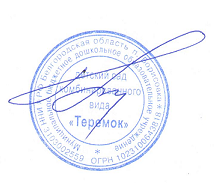 И.о. заведующего МБДОУ – детский сад комбинированного вида «Теремок»___________________Л.Н. МамонтоваПриказ от «30» августа 2021 г. № 40-О№  п\пНаименование разделовIЦЕЛЕВОЙ РАЗДЕЛ1.1.Пояснительная записка1.2.Характеристики, значимые для разработки и реализации Программы1.3.Планируемые результаты освоения ПрограммыIIСОДЕРЖАТЕЛЬНЫЙ РАЗДЕЛ2.1.Описание коррекционно-развивающей деятельности в соответствии с направлениями развития ребенка2.2.Перспективный план взаимодействия с педагогами2.3.Перспективный план взаимодействия с семьями воспитанниковIIIОРГАНИЗАЦИОННЫЙ РАЗДЕЛ3.1.Сетка распределения коррекционно-развивающей деятельности3.2.Циклограмма распределения рабочего времени3.3.Перспективно-тематическое планирование3.4.Особенности организации развивающей предметнопространственной средыСемьяУчитель - логопедВоспитателиРебёнокМузыкальныйруководитель, педагог-психологМероприятияСрокОтветственныеОрганизационные мероприятияОрганизационные мероприятияОрганизационные мероприятияКомплексное психолого-медико-педагогическое обследование детей ДОУ ЦПМПКАпрель –майЗаведующий ДОУ, специалисты ЦПМПККомплектование логопедических групп с учетом рекомендаций ПМПКИюньЗаведующий ДОУ,старший воспитатель учитель-логопедАнкетирование родителей с цельюполучения информации о раннемпсихофизическом развитии детей и выявления запросов, пожеланийСентябрьУчитель-логопед,медсестра, педагог-психологОбсуждение и утверждение годового плана совместной работы участников коррекционно-педагогического процесса по преодолению речевых нарушений и совершенствованию познавательной сферы у детейСентябрьУчитель-логопед, воспитателиВыставка книг, методических пособий, дидактических игр, используемых в коррекционно-педагогической работеВ течение годаСпециалисты,учитель-логопедОформление стендов, папок-передвижек для родителей с рекомендациями профильных специалистовЕжемесячноУчитель-логопед, специалистыФормирование у педагогов, родителей информационной готовностик коррекционной работе с детьми, имеющими речевые проблемыФормирование у педагогов, родителей информационной готовностик коррекционной работе с детьми, имеющими речевые проблемыФормирование у педагогов, родителей информационной готовностик коррекционной работе с детьми, имеющими речевые проблемыОсобенности речевого и психофизического развития детей с речевыми нарушениями ДекабрьУчитель-логопед,  медсестра, педагог-психологСпецифика работы воспитателей,специалистов с детьми логопедических групп СентябрьУчитель-логопедКонсультативно-информационная помощь воспитателям, специалистам, родителям:— организация индивидуальных занятий с ребенком;— методика проведения артикуляционной гимнастики;— личностно-ориентированная модель взаимодействия взрослого и ребенка;— создание предметно-развивающей и обогащенной речевой среды в логопедических группах;— консультации по запросамСентябрьОктябрьНоябрьВ течениегодаУчитель-логопедЗаведующийДОУ, учитель-логопедУчитель-логопедИнновации в дошкольном специальном образовании  ПедагогиСовместная коррекционно-педагогическая деятельностьСовместная коррекционно-педагогическая деятельностьСовместная коррекционно-педагогическая деятельностьОбследование различных сторон психофизического развития детейСентябрьВоспитатели, специалистыСоставление индивидуальных планов (программ) коррекционно-педагогической работы— II —То жеКорректировка календарно-тематических планов работы специалистов на основе обобщенных данных, полученных в ходе обследования, и других источников информацииСентябрь— октябрьСпециалистыВзаимопосещение занятий:—	групповых;—	индивидуальных;— интегрированныхДекабрь— апрельУчитель-логопед, специалистыПроведение тематических родительских собранийОктябрь, январь, майУчитель-логопед, воспитатели, специалистыУчастие в работе психолого-педагогического консилиумаВ течениеучебногогодаСпециалисты, воспитатели, родителиАналитические мероприятияАналитические мероприятияАналитические мероприятияПроведение психолого-педагогического и логопедического мониторингаДекабрь — апрельСпециалисты,воспитателиАнализ коррекционно-педагогической работы за год. Определение задач на новый учебный год (круглый стол)МайТо жеСоставление цифрового и аналитического отчета— II —Учитель-логопедВыступление на итоговом педагогическом совете— II —— // —Наименование вида деятельностиКоличество занятий в неделю на первом году обученияКоличество занятий в неделю на втором году обучения1. Индивидуальная коррекционно-развивающая деятельность4-5 с каждым ребенком2-3 с каждым ребенком2. Фронтальная коррекционно-развивающая деятельность, направленная на развитие лексико-грамматических средств языка1 период обучения: 2 раза 2 период обучения: 1-2 раза 3 период обучения: 1 раз1-3 период обучения: 1 раз3. Фронтальная коррекционно-развивающая деятельность, направленная на развитие связной речи2-3 период обучения: 1 раз в две недели1-3 период обучения: 1 раз в две недели4. Фронтальная коррекционно-развивающая деятельность, направленная на развитие фонематических процессов и обучению основам грамоты3 период обучения: 1 раз1-2 период обучения: 1 раз 3 период обучения: 2 раза3.3. ПЕРСПЕКТИВНОЕ КАЛЕНДАРНО-ТЕМАТИЧЕСКОЕ ПЛАНИРОВАНИЕ КАЛЕНДАРНО-ТЕМАТИЧЕСКИЙ ПЛАН РАБОТЫ ПО ФОРМИРОВАНИЮ ЛЕКСИКО-ГРАММАТИЧЕСКИХ СРЕДСТВ ЯЗЫКА (1-Й ГОД ОБУЧЕНИЯ)3.3. ПЕРСПЕКТИВНОЕ КАЛЕНДАРНО-ТЕМАТИЧЕСКОЕ ПЛАНИРОВАНИЕ КАЛЕНДАРНО-ТЕМАТИЧЕСКИЙ ПЛАН РАБОТЫ ПО ФОРМИРОВАНИЮ ЛЕКСИКО-ГРАММАТИЧЕСКИХ СРЕДСТВ ЯЗЫКА (1-Й ГОД ОБУЧЕНИЯ)3.3. ПЕРСПЕКТИВНОЕ КАЛЕНДАРНО-ТЕМАТИЧЕСКОЕ ПЛАНИРОВАНИЕ КАЛЕНДАРНО-ТЕМАТИЧЕСКИЙ ПЛАН РАБОТЫ ПО ФОРМИРОВАНИЮ ЛЕКСИКО-ГРАММАТИЧЕСКИХ СРЕДСТВ ЯЗЫКА (1-Й ГОД ОБУЧЕНИЯ)3.3. ПЕРСПЕКТИВНОЕ КАЛЕНДАРНО-ТЕМАТИЧЕСКОЕ ПЛАНИРОВАНИЕ КАЛЕНДАРНО-ТЕМАТИЧЕСКИЙ ПЛАН РАБОТЫ ПО ФОРМИРОВАНИЮ ЛЕКСИКО-ГРАММАТИЧЕСКИХ СРЕДСТВ ЯЗЫКА (1-Й ГОД ОБУЧЕНИЯ)3.3. ПЕРСПЕКТИВНОЕ КАЛЕНДАРНО-ТЕМАТИЧЕСКОЕ ПЛАНИРОВАНИЕ КАЛЕНДАРНО-ТЕМАТИЧЕСКИЙ ПЛАН РАБОТЫ ПО ФОРМИРОВАНИЮ ЛЕКСИКО-ГРАММАТИЧЕСКИХ СРЕДСТВ ЯЗЫКА (1-Й ГОД ОБУЧЕНИЯ)НеделяСловарная работа по темеФормированиенавыкасловообразованияРазвитиеграмматическихкатегорийФормирование связной речиОКТЯБРЬОКТЯБРЬОКТЯБРЬОКТЯБРЬОКТЯБРЬ1-2«Осенняя ярмарка»Уточнение, расширение и активизация словаря по теме «Овощи- фрукты»; формирование навыка классификации и обобщения, обобщающих понятий. Расширение словаря прилагательных со значением качеств предметов.Образование относительных прилагательных (сок из яблок - яблочный); образование сложного слова (листопад)Формирование простого двусоставного предложения, распространение предложения однородными определениями. Составление словосочетаний существительное + существительное в В.п.Составление описательных рассказов по картинному плану, по наводящим вопросам; сравнение двух предметов по 1 или нескольким признакам. Сочинение сказки на новый лад «Репка»3-4«У природы нет плохой погоды»Уточнение, расширение и активизация словаря по теме «Осень-время года. Грибы-ягоды», расширение знаний о признаках осениПрактическое усвоение глаголов с различными приставками (полетел, слетел, улетел...лист)Формирование простого двусоставного предложения, распространение предложения однородными подлежащимиЗаучивание стихов об осени. Пересказ рассказа Сладкова «Осень на пороге» Составление короткого рассказа по наблюдениям, по пейзажной картинке.НОЯБРЬНОЯБРЬНОЯБРЬНОЯБРЬНОЯБРЬ1-2«Мои домашние питомцы»Уточнение и расширение словаря по теме. Развитие навыка классификации и обобщения, формирование обобщающих понятий. Обучение выделению и называнию частей предмета. Обогащение глагольного словаря (кто как голос Образование уменьшительноласкательной формы существительного и прилагательного; сложных слов от словосочетания «прилагательное + существительное»Образование ед. и мн. числа существительных и глаголов; практическое употребление глаголов совершенного и несовершенного вида; согласование существительных,Отгадывание, заучивание загадок, стихов. Составление загадок - описаний с опорой на план - схему.подает? кто что умеет делать?).(длинноногий),образованиеприлагательных от существительных (рогатый)прилагательных с местоимениями ОН, ОНА, ОНИ3-4«Лесные гости»Уточнение и расширение словаря по теме. Развитие навыка классификации и обобщения, формирование обобщающих понятий. Обогащение глагольного словаря (кто что умеет делать?), словаря существительных (жилище).Образование уменьшительноласкательной и увеличительной формы существительного; сложных слов от словосочетания «прилагательное + существительное» (длинноногий).Согласование существительных, прилагательных с числительными 1 -5. Практическое употребление предложений с простыми предлогами В, НА, К, ОТ, ЗА, ПЕРЕДПересказ Отгадывание, заучивание3-4«Лесные гости»Уточнение и расширение словаря по теме. Развитие навыка классификации и обобщения, формирование обобщающих понятий. Обогащение глагольного словаря (кто что умеет делать?), словаря существительных (жилище).Образование уменьшительноласкательной и увеличительной формы существительного; сложных слов от словосочетания «прилагательное + существительное» (длинноногий).Согласование существительных, прилагательных с числительными 1 -5. Практическое употребление предложений с простыми предлогами В, НА, К, ОТ, ЗА, ПЕРЕДзагадок, стихов. Составление загадок -3-4«Лесные гости»Уточнение и расширение словаря по теме. Развитие навыка классификации и обобщения, формирование обобщающих понятий. Обогащение глагольного словаря (кто что умеет делать?), словаря существительных (жилище).Образование уменьшительноласкательной и увеличительной формы существительного; сложных слов от словосочетания «прилагательное + существительное» (длинноногий).Согласование существительных, прилагательных с числительными 1 -5. Практическое употребление предложений с простыми предлогами В, НА, К, ОТ, ЗА, ПЕРЕДописаний с опорой на план - схему.ДЕКАБРЬДЕКАБРЬДЕКАБРЬДЕКАБРЬДЕКАБРЬ1-2«Зима пришла, зимующие птицы и животные»Уточнение, расширение, активизация словаря по теме. Развитие навыка классификации и обобщения, формирование обобщающих понятий. Знакомство с переносным значением слов (вьюга воет). Обогащение словаря сравнительными оборотами, эпитетами.Образование сравнительной степени прилагательных (холоднее); практическое образованиеоднокоренных слов (родственных);Практическое распределение существительных по родам, согласование существительных и прилагательных (зимний..., зимняя..., зимнее...); практическое употребление существительных в Т.п., Д.п.. Распространение предложений однородными обстоятельствами (СнегСоставление рассказов-описаний по пейзажной картине1-2«Зима пришла, зимующие птицы и животные»Уточнение, расширение, активизация словаря по теме. Развитие навыка классификации и обобщения, формирование обобщающих понятий. Знакомство с переносным значением слов (вьюга воет). Обогащение словаря сравнительными оборотами, эпитетами.Образование сравнительной степени прилагательных (холоднее); практическое образованиеоднокоренных слов (родственных);Практическое распределение существительных по родам, согласование существительных и прилагательных (зимний..., зимняя..., зимнее...); практическое употребление существительных в Т.п., Д.п.. Распространение предложений однородными обстоятельствами (Снег(Первый снег А.А. Пластов), по наблюдениям, с опорой на план-схему ; отгадывание загадок; заучивание1-2«Зима пришла, зимующие птицы и животные»Уточнение, расширение, активизация словаря по теме. Развитие навыка классификации и обобщения, формирование обобщающих понятий. Знакомство с переносным значением слов (вьюга воет). Обогащение словаря сравнительными оборотами, эпитетами.Образование сравнительной степени прилагательных (холоднее); практическое образованиеоднокоренных слов (родственных);Практическое распределение существительных по родам, согласование существительных и прилагательных (зимний..., зимняя..., зимнее...); практическое употребление существительных в Т.п., Д.п.. Распространение предложений однородными обстоятельствами (Снегстихов о зиме (Суриков И Белый снег)лежит на крыше, на деревьях,.) Упражнение в употреблении глаголов совершенного и несовершенного вида.. Практическое употребление предложений с простыми предлогами К, ОТ, ИЗ, С (СО).3-4«Здравствуй, Новый год!»Образование уменьшительноласкательных форм существительных, сравнительной и превосходной степени прилагательныхПрактическое распределение существительных пот родам (елочный, елочная.). Согласование частей речи в распространенном предложении.Пересказ сказки3-4Уточнение, расширение, активизация словаря по теме.Образование уменьшительноласкательных форм существительных, сравнительной и превосходной степени прилагательныхПрактическое распределение существительных пот родам (елочный, елочная.). Согласование частей речи в распространенном предложении.«Морозко». Составление загадок, волшебных сказок о зиме, о празднике. Рассказы из личного опыта.ЯНВАРЬЯНВАРЬЯНВАРЬЯНВАРЬЯНВАРЬ2«Город мастеров»Уточнение, расширение словаря по темам «Мебель. Профессии». Формирование навыка обобщения и классификации, обобщающие понятия. Знакомство со словами, употребляющимися только во множественном числе, неизменяющимися словами. Учить выделять части из целого и узнавать предмет по называнию егоОбразование уменьшительной формы существительного в ед. и мн. числе; притяжательной формы (мамина, Олина...).Распространение предложений однородными членами предложения (Оля надела шарф, шапку,..). Согласование существительных и прилагательных с числительными.Составление рассказов - описаний с опорой на план-схему. Отгадывание загадок по темеэлементов.3-4«Дом, в котором я живу»Уточнение, расширение словаря по темам «Детский сад. Профессии на стройке». Развитие навыка обобщения и классификации, закрепление обобщающих понятий. Познакомить с профессиями «продавец, столяр, плотник». Учить выделять части из целого и узнавать предмет по называнию его элементов.Образование существительных с увеличительным значением;уменьшительной формы существительного в ед. и мн. числе; относительных прилагательных; сравнительной степени прилагательных; притяжательной формы (мамина, Олина.).Согласование существительных и прилагательных с числительными. Составлениепредложений и словосочетаний с использованием формы Д.п. (ложка повару), Р.п. мн. число (Я варю компот из слив); согласованиесуществительных со словом мойСовершенствование навыка ведения диалога «В гости к Мише» (составление рассказа по картине в лицах). Придумывание истории от 1-го лица о неживом3-4«Дом, в котором я живу»Уточнение, расширение словаря по темам «Детский сад. Профессии на стройке». Развитие навыка обобщения и классификации, закрепление обобщающих понятий. Познакомить с профессиями «продавец, столяр, плотник». Учить выделять части из целого и узнавать предмет по называнию его элементов.Образование существительных с увеличительным значением;уменьшительной формы существительного в ед. и мн. числе; относительных прилагательных; сравнительной степени прилагательных; притяжательной формы (мамина, Олина.).Согласование существительных и прилагательных с числительными. Составлениепредложений и словосочетаний с использованием формы Д.п. (ложка повару), Р.п. мн. число (Я варю компот из слив); согласованиесуществительных со словом мойпредмете. (Я - ложка.) Составление рассказов -3-4«Дом, в котором я живу»Уточнение, расширение словаря по темам «Детский сад. Профессии на стройке». Развитие навыка обобщения и классификации, закрепление обобщающих понятий. Познакомить с профессиями «продавец, столяр, плотник». Учить выделять части из целого и узнавать предмет по называнию его элементов.Образование существительных с увеличительным значением;уменьшительной формы существительного в ед. и мн. числе; относительных прилагательных; сравнительной степени прилагательных; притяжательной формы (мамина, Олина.).Согласование существительных и прилагательных с числительными. Составлениепредложений и словосочетаний с использованием формы Д.п. (ложка повару), Р.п. мн. число (Я варю компот из слив); согласованиесуществительных со словом мойописаний с опорой на план-схему, сравнение двух предметов. Отгадывание и3-4«Дом, в котором я живу»Уточнение, расширение словаря по темам «Детский сад. Профессии на стройке». Развитие навыка обобщения и классификации, закрепление обобщающих понятий. Познакомить с профессиями «продавец, столяр, плотник». Учить выделять части из целого и узнавать предмет по называнию его элементов.Образование существительных с увеличительным значением;уменьшительной формы существительного в ед. и мн. числе; относительных прилагательных; сравнительной степени прилагательных; притяжательной формы (мамина, Олина.).Согласование существительных и прилагательных с числительными. Составлениепредложений и словосочетаний с использованием формы Д.п. (ложка повару), Р.п. мн. число (Я варю компот из слив); согласованиесуществительных со словом мойпридумывание загадок по теме.ФЕВРАЛЬФЕВРАЛЬФЕВРАЛЬФЕВРАЛЬФЕВРАЛЬ1-2«Дорога не тропинка»Уточнение, расширение, активизация словаря существительных, глаголов по теме «Транспорт. Наша Армия». Развитие навыка обобщения и классификации, закрепление обобщающих понятий. Учить выделять и называть части предмета и узнавать предмет по его частям. Расширение глаголов, наречий с противоположным значением. Уточнение знаний о правилах дорожного движения.Образование приставочных глаголов; относительных прилагательных; сложных слов (самолет, вездеход,. ).Использование простых предлогов; согласованиесуществительных и прилагательных в роде, числе, падеже; согласование со словом «много»»Экскурсия к проезжей части. Составление рассказов -1-2«Дорога не тропинка»Уточнение, расширение, активизация словаря существительных, глаголов по теме «Транспорт. Наша Армия». Развитие навыка обобщения и классификации, закрепление обобщающих понятий. Учить выделять и называть части предмета и узнавать предмет по его частям. Расширение глаголов, наречий с противоположным значением. Уточнение знаний о правилах дорожного движения.Образование приставочных глаголов; относительных прилагательных; сложных слов (самолет, вездеход,. ).Использование простых предлогов; согласованиесуществительных и прилагательных в роде, числе, падеже; согласование со словом «много»»описаний по плану-схеме, рассказов из личного опыта, по плану; составление рассказа по серии картин Гербовой «В автобусе». Придумывание и отгадывание загадок.3-4«Все профессии важны, все профессии нужны»Обогащение словаря названиями профессий, их признаками, глаголами. Уточнить знания о военных профессиях. Обогащение словаря словами, обозначающие моральные качества человекаОбразование существительных- названий профессийУпотребление глаголов настоящего, прошедшего и будущего времени (я буду.). Составлениепредложений по опорному слову, с союзными словами ПОТОМУ ЧТО, ЧТОБЫ; распространение предложений путем введения однородных членов.Составление рассказов по картинкам, по серии картинок, по представлению. Заучивание стихов о Российской армии. Чтение и анализ3-4«Все профессии важны, все профессии нужны»Обогащение словаря названиями профессий, их признаками, глаголами. Уточнить знания о военных профессиях. Обогащение словаря словами, обозначающие моральные качества человекаОбразование существительных- названий профессийУпотребление глаголов настоящего, прошедшего и будущего времени (я буду.). Составлениепредложений по опорному слову, с союзными словами ПОТОМУ ЧТО, ЧТОБЫ; распространение предложений путем введения однородных членов.произведений о войне с3-4«Все профессии важны, все профессии нужны»Обогащение словаря названиями профессий, их признаками, глаголами. Уточнить знания о военных профессиях. Обогащение словаря словами, обозначающие моральные качества человекаОбразование существительных- названий профессийУпотребление глаголов настоящего, прошедшего и будущего времени (я буду.). Составлениепредложений по опорному слову, с союзными словами ПОТОМУ ЧТО, ЧТОБЫ; распространение предложений путем введения однородных членов.последующим пересказомМАРТМАРТМАРТМАРТМАРТ1-2«На реке камыши-расплескались ерши»Образование ласкательных форм имен собственных, образование отчеств от мужских именСогласование частей речи в роде, числе и падеже. Составление предложений с глаголами настоящего и будущего времени; согласование со словом «буду» (когда я вырасту, я буду.). Развитие умения соотноситьсуществительные с вопросом ЧЕЙ? ЧЬЯ? ЧЬИ? ЧЬЁ?Составление1-2Уточнение, активизация словаря по теме. Обогащение словаря прилагательныхОбразование ласкательных форм имен собственных, образование отчеств от мужских именСогласование частей речи в роде, числе и падеже. Составление предложений с глаголами настоящего и будущего времени; согласование со словом «буду» (когда я вырасту, я буду.). Развитие умения соотноситьсуществительные с вопросом ЧЕЙ? ЧЬЯ? ЧЬИ? ЧЬЁ?рассказа о своей семье по плану, по серии сюжетных картин, по своему рисунку, аппликации.3-4«К нам весна-красна пришла!»Расширение и активизация словаряОбразование названий детенышей, уменьшительной иПрактическое употребления простых предлогов. РаспределениеСоставление рассказов по сюжетной3-4«К нам весна-красна пришла!»Расширение и активизация словаряОбразование названий детенышей, уменьшительной иПрактическое употребления простых предлогов. Распределениекартине, по наблюдениюпо темам «Весна. Животные и птицы, весной». Уточнение знаний о признаках весны. Знакомство с весенними работами в саду и огороде. Употребление глаголов, прилагательных, наречий с противоположным значением.увеличительной форм существительных и прилагательных, сравнительной степени прилагательных и наречий; притяжательных прилагательных, родственных слов.существительных и прилагательных по родам. Образование форм Р.п. ед.ч. и мн.ч.; ед. и мн. ч. глаголов. Согласование существительных, прилагательных и глаголов в роде, числе и падеже; существительных со словами мой; много; нет. Составление ССП с союзами а, а потом, сначала.с опорой на план-схему и без. Составление рассказов-сравнений, рассказов-описаний. Отгадывание загадок и самостоятельное придумывание загадок - описаний. ПересказЗаучивание наизусть стихов, пословиц и загадок о весне, о животных.АПРЕЛЬАПРЕЛЬАПРЕЛЬАПРЕЛЬАПРЕЛЬ1-2«Неизведанные дали»Употребление в речи предложений сложных конструкций, распространение предложений однородными определениями, дополнениями..Чтение и анализ1-2Расширение, уточнение, активизация словаря по теме «Моя планета Земля». Введение в активный словарь существительных из образовательной области «Познание. География»Употребление в речи предложений сложных конструкций, распространение предложений однородными определениями, дополнениями..произведений «», пересказ близкий к тексту,. Составление рассказов по представлению. Заучивание стихов о родном крае.3-4«Страна, в которой мы живем»Образование сложных слов путем слияния корней (небоскреб, пятиэтажный). Образование родственных слов (стройка, город, дом). ОбразованиеУпотребление в речи предложений сложных конструкций, распространение предложений однородными определениями,Чтение и анализ3-4Расширение, уточнение и обогащение словаря по теме «Мой город. Моя страна». Знакомство со словами- синонимами.Образование сложных слов путем слияния корней (небоскреб, пятиэтажный). Образование родственных слов (стройка, город, дом). ОбразованиеУпотребление в речи предложений сложных конструкций, распространение предложений однородными определениями,произведений «», пересказ близкий к тексту, частичное заучивание. Составление рассказов о родном городе по фотоальбому,существительных с уменьшительным и увеличительным значениемдополнениями.по материалам экскурсииМАЙ1-2«Этих дней не смолкнет слава»Активизация словаря по теме «Военные профессии. Великая отечественная война»; расширение словаря прилагательных, эпитетовОбразование относительных и притяжательных форм прилагательных;Отработка побудительной, восклицательной интонации предложения, восклицательного знака; повелительного наклонения глаголов.Заучивание наизусть. Чтение и анализ произведений о войне, пересказ краткий и близкий к тексту. Составление рассказов по сюжетным картинкам, по сериям сюжетных картинок. Рассказывание со слов взрослых (о прадедушке)3-4«Ура! Каникулы»Уточнение, обогащение, активизация словаря по темам «Насекомые.  Цветы. Лето»Повторение, активное использование сформированных словообразовательных умений.Употребление сложных конструкций с использованием слов чтобы, для того чтобыСоставление рассказов по сюжетным, пейзажным картинкам, сериям картинок о лете, летних играх. Отгадывание и самостоятельное придумывание загадок - описаний о насекомых. Заучивание наизусть.Неделя Развитие фонематического слухаФормирование графической символизацииМетоды и приемы работыПравилаСЕНТЯБРЬСЕНТЯБРЬСЕНТЯБРЬСЕНТЯБРЬСЕНТЯБРЬ3Развитие интонационной выразительности: интонации завершенности и незавершенностиСхематичное обозначение предложения, его начала и окончания (точка)Анализ речевого потока на предложения. Определение границ предложенияЗнакомство с понятиями «Речь устная и письменная», «предложение»4Совершенствование интонационной выразительности: интонации завершенности и незавершенности, логического ударенияСхематичное обозначение предложения, его начала и окончания (точка); количества слов в предложении без предлогаДифференциация понятий «предложение-слово». Анализ простого предложения без предлога.Знакомство с понятием «слово».ОКТЯБРЬОКТЯБРЬОКТЯБРЬОКТЯБРЬОКТЯБРЬ1-2Совершенствование интонационной выразительности: интонации завершенности и незавершенности, логического ударенияСхематичное обозначение предложения, его начала и окончания (точка); количества слов в предложении без предлога, выделение существительногоАнализ простого предложения без предлога, выделение слов- предметов в предложении, постановка вопросов кто это ? или что это? к словам в предложенииЗнакомство с понятием «предмет живой и не живой», «слово-предмет»3Развитие чувства ритма, слогового анализаСхематичное обозначение слогаАнализ слоговой слов 2-3-х сложных, состоящих из прямых открытых слогов, методом отхлопывания, отстукивания и прочее.Знакомство с понятием «слог»4Развитие чувства ритма, слогового анализа, синтезаОбозначение ударногослогаСлоговой анализ и синтез 2-3-х сложных слов, состоящих из прямых открытых слогов, методом отхлопывания, отстукивания и прочее; выделение ударного слога.Знакомство с понятием «ударный слог»НОЯБРЬНОЯБРЬНОЯБРЬНОЯБРЬНОЯБРЬ1-2Совершенствование интонационной выразительности: интонации завершенности и незавершенности, логического ударенияСхематичное обозначение предложения, его начала и окончания (точка); количества слов в предложении без предлога, выделение слова-действия (глагола)Совершенствование ранее сформированных навыков.Анализ простого предложения без предлога, выделение слов- действий в предложении, постановка вопросов к различным членам предложенияЗнакомство с понятием «слово- действие»3Развитие слухового и слухоречевого восприятия, вниманияСовершенствование ранее сформированных навыков.«Послушай тишину», «Угадай, что звучит», «Шумовые коробочки» и пр.Знакомство с понятиями «речевой и не речевой звук»4Развитие слухового и слухоречевого восприятия, вниманияРазвитие оптикопространственного восприятия, зрительного вниманияСовершенствование ранее сформированных навыков.Рассматривание букв различных шрифтов; выделение элементов букв; сравнение различных буквЗнакомство с понятием «буква»ДЕКАБРЬДЕКАБРЬДЕКАБРЬДЕКАБРЬДЕКАБРЬ1Развитие фонематического восприятия, анализаЗвук ФСхематичное обозначение гласного звука.Буквы Ф фСовершенствование ранее сформированных навыков."Узнай по артикуляции", выделение звука среди других звуков, в словах типа СГС, подбор слов с данным звуком, печатание букв, штриховка, выкладывание букв из различных материаловЗнакомство с понятием «согласный звук»,2Развитие фонематического восприятия, анализаЗвук МБуквы М мСовершенствование ранее сформированных навыков. "Узнай по артикуляции", выделение звука среди других звуков, в словах типа СГС, подбор слов с данным звуком, печатание букв, штриховка, выкладывание букв из различных материалов3Развитие фонематического восприятия, анализаЗвук ЧБуквы Ч чСовершенствование ранее сформированных навыков. "Узнай по артикуляции", выделение звука в слове типа СГС, подбор слов с данным звуком, чтение слов, печатание букв, штриховка, выкладывание букв из различных материалов4РазвитиеБуквы Ю юСовершенствование ранеефонематического восприятия, анализаЗвук Юсформированных навыков.Анализ и печатание слогов ЯНВАРЬЯНВАРЬЯНВАРЬЯНВАРЬЯНВАРЬ3Совершенствование интонационной выразительности: интонации завершенности и незавершенности, логического ударенияСхематичное обозначение предложения, его начала и окончания (точка); количества слов в предложении без предлога, выделение слова-особенности (прилагательного)Совершенствование ранее сформированных навыков.Анализ простого предложения без предлога, выделение слов- особенностей в предложении, постановка вопросов к различным членам предложенияЗнакомство с понятием «слово- особенность»4Развитие фонематического восприятия, анализаЗвук ЦБуквы Цц Дифференциация буквСовершенствование ранее сформированных навыков.«Узнай по артикуляции», выделение звука в слове типа СГС, подбор слов с данным звуком Составление рядов из букв разрезной азбуки, чтение и письмо ряда гласных типа а-у-о-и.ФЕВРАЛЬФЕВРАЛЬФЕВРАЛЬФЕВРАЛЬФЕВРАЛЬ1Развитие фонематического восприятия, анализаБуквы С сДифференциация буквСовершенствование ранее сформированных навыков. "Узнай по артикуляции", выделение звука в слове типа СГС, подбор слов с данным звуком Составление рядов из букв разрезной азбуки, чтение иЗвук Списьмо рядов гласных, письмо гласных под диктовку2Развитие фонематического восприятия, анализаЗвук ЩСхематичное обозначение согласных звуковБуквы Щ щСовершенствование ранее сформированных навыков. Выделение звука на фоне других звуков, в слове, определение позиции звука в слове. Подбор слов с данным звуком, звукобуквенный анализ и чтение обратных слогов с изученными буквамиЗнакомство с понятием «согласный звук»3Развитие фонематического восприятия, анализа, дифференцировокЗвуки З-ЗьСхематичное обозначение твердых и мягких согласных звуков.Совершенствование ранее сформированных навыков. Выделение звука на фоне других звуков, в слове, определение позиции звука в слове. Дифференциация твердого и мягкого парных звуков. Подбор слов с данным звуком, звукобуквенный анализ и чтение прямых слогов с изученными буквами.Знакомство с понятиями «твердый и мягкий согласный»4Развитие фонематического восприятия, анализа, дифференцировокЗвуки С-СЬ, З-ЗЬБуквы С-СЬ, З-ЗЬДифференциация букв Совершенствование ранее сформированных навыков. Выделение звука на фоне других звуков, в слове, определение позиции звука в слове. Дифференциация твердого и мягкого парных звуков. Подбор слов с данным звуком, звукобуквенный анализ и чтение прямых и обратных слогов с изученными буквами.МАРТМАРТМАРТМАРТМАРТ1Развитие фонематического восприятия, анализа, дифференцировокЗвук Ш Знакомство с символическим обозначением звонкости-глухости согласных звуков.Буквы Ш шДифференциация букв Совершенствование ранее сформированных навыков.Знакомство с понятиями «твердый- глухой согласный звук»2Развитие фонематического восприятия, анализа, дифференцировокЗвук ЖБуквы Ж ж Совершенствование ранее сформированных навыков.Выделение гласных звуков в словах различной структуры, деление слов различной структуры на слоги; определение места звука в слове; выделение первого и последнего гласного звука в слове. Чтение и звуковой анализ прямых и обратных слогов; подбор слов к прочитанным слогам. Письмо слогов под диктовку, списывание.Знакомство с правилом о соотношении количества гласных звуков в слове и количества слогов3Дифференциация звуковШ-ЖДифференциация буквШ-ЖСовершенствование ранее сформированных навыков.Роль буквы И - смягчителя согласных звуков.4Развитие фонематического восприятия, анализа, синтеза, представлений и дифференцировок.Звук Я Буквы Я яСовершенствование ранее сформированных навыков.Слоговой и звукобуквенный анализ слов с изученными буквами, чтение, письмо под диктовку, списывание и составление слов из рассыпанных буквАПРЕЛЬАПРЕЛЬАПРЕЛЬАПРЕЛЬАПРЕЛЬ1Развитие фонетикофонематических процессов.Звуки З-ЖБуквы З з и Ж жДифференциация буквЗ-ЖСовершенствование ранее сформированных навыков.2Развитие фонетикофонематических процессов.Звук ЭБуквы Э эДифференциация буквСовершенствование ранее сформированных навыков.3Развитие фонетико- фонематических процессов. Звуки С-З, Ш-ЖБуквы С-З, Ш-ЖСовершенствование ранее4Дифференциация звуковК-Г, КЬ-ГЬ, ХДифференциация буквК-Г, ХСовершенствование ранее сформированных навыков.МАЙМАЙМАЙМАЙМАЙ1Развитие фонетикофонематических процессов.Звуки В-ФБуквы В в и Ф фСовершенствование ранее сформированных навыков.2Дифференциация звук Н-НьДифференциация букв Н нСовершенствование ранее сформированных навыков.3-4Развитие фонематических процессов и произносительных навыковДифференциация, печатание, штриховка, аппликация изученных букв.Схематическая запись простого распространенного предложения без предлогаСовершенствование навыка анализа и синтеза простого распространенного предложения; навыка слогового и звукобуквенного анализа слов; чтения слов и простых фраз с изученными буквами; письмо под диктовку, списывание.Повторение ранее изученного материалаНеделя Словарная работа по темеФормирование навыка словообразованияРазвитие грамматических категорийФормирование связной речиСЕНТЯБРЬСЕНТЯБРЬСЕНТЯБРЬСЕНТЯБРЬСЕНТЯБРЬ4«Волшебный лес»Обогащение словаря существительных, прилагательных, глаголов по теме.Согласование частей речи в числе, роде и падеже; преобразование глаголов повелитель. наклонения 2 лица ед.ч. в глаголы изъявительного наклонения 3 лица ед. и мн. числа наст. времени (спи- спят, спали, спит)Совершенствование диалогической речиОКТЯБРЬОКТЯБРЬОКТЯБРЬОКТЯБРЬОКТЯБРЬ1-2«Осенняя ярмарка»Обогащение словаря существительных, прилагательных, глаголов по теме «Овощи-фрукты-ягоды». Обучение классифицированию и обобщению, формирование обобщающих понятий.прилагательных.Образование приставочных глаголовОбразование относительных прилагательных; сравнительной степени с оттенками значений (пересаживать, подсаживать...).множественное	числоглагола (собирает - собирают). Практическое усвоение значений родовыхУпотребление глаголов различной временной формы (собираю, собирал, соберу, собрал); единственное - окончаний глаголов (собрал- собрала). Согласование существительных	сприлагательными,	счислительными. Работа над употреблением предлогов В- НА рассказа с опорой на план-схему и без неё. Учить составлять описательные рассказы-загадки, используя форму предложения«такой.	как	что-то»«такой. но не он»или1-2«Осенняя ярмарка»Обогащение словаря существительных, прилагательных, глаголов по теме «Овощи-фрукты-ягоды». Обучение классифицированию и обобщению, формирование обобщающих понятий.прилагательных.Образование приставочных глаголовОбразование относительных прилагательных; сравнительной степени с оттенками значений (пересаживать, подсаживать...).множественное	числоглагола (собирает - собирают). Практическое усвоение значений родовыхУпотребление глаголов различной временной формы (собираю, собирал, соберу, собрал); единственное - окончаний глаголов (собрал- собрала). Согласование существительных	сприлагательными,	счислительными. Работа над употреблением предлогов В- НА рассказа с опорой на план-схему и без неё. Учить составлять описательные рассказы-загадки, используя форму предложения«такой.	как	что-то»«такой. но не он»илиЗакрепление навыка сравнения двух предметов, употребляя предложения с союзом А 3-4НОЯБРЬНОЯБРЬНОЯБРЬНОЯБРЬНОЯБРЬ1-2«Мои домашниеОбразование притяжательных форм прилагательных; сложных прилагательных путем слияния словосочетания (длинная шея - длинношеей); прилагательных от существительных (рогатый), уменьшительно-ласкательных и увеличительных форм существительных.Согласование существительного с местоимениями ОН-ОНА- ОНИ; согласование частей речи в роде, числе и падеже. Формирование навыка употребления предлогов ЗА- ПЕРЕД. составление предложений с союзным словом ПОТОМУ ЧТО. ДЛЯ ТОГО, ЧТОБЫСоставление предложений1-2питомцы»Обогащение словаря по теме «Домашние животные и птицы», названиями частей предметов. Развитие навыка классификации и обобщения. Знакомство с профессиями «птичница, животновод, фермер, ветеринар»Образование притяжательных форм прилагательных; сложных прилагательных путем слияния словосочетания (длинная шея - длинношеей); прилагательных от существительных (рогатый), уменьшительно-ласкательных и увеличительных форм существительных.Согласование существительного с местоимениями ОН-ОНА- ОНИ; согласование частей речи в роде, числе и падеже. Формирование навыка употребления предлогов ЗА- ПЕРЕД. составление предложений с союзным словом ПОТОМУ ЧТО. ДЛЯ ТОГО, ЧТОБЫпо опорному слову, распространение предложений.Работа с деформированным предложением.Составление описательных рассказов-загадок с опорой на план-схему и без.3-4«Лесные гости»Образование притяжательных форм прилагательных.Формирование навыка употребления предлогов КОТ; употребления союзного слова ПОТОМУ ЧТО. Согласованиесуществительного с местоимениями ОН-ОНА- ОНИ; согласование частей речи в роде, числе и падеже.Составление предложений3-4Обогащение словаря по теме «Дикие животные и птицы», названиями частей предметов. Развитие навыка классификации и обобщения.Образование притяжательных форм прилагательных.Формирование навыка употребления предлогов КОТ; употребления союзного слова ПОТОМУ ЧТО. Согласованиесуществительного с местоимениями ОН-ОНА- ОНИ; согласование частей речи в роде, числе и падеже.по опорному слову, распространение предложений.Работа с деформированным предложением.Составление описательных рассказов-загадок с опорой на план-схему и без.ДЕКАБРЬДЕКАБРЬДЕКАБРЬДЕКАБРЬДЕКАБРЬ1-2«Зима пришла,Образование сравнительной степени прилагательных; глаголов от существительных (зима- зимовать), образование сложных слов путем слияния существительного и глагола; работа над родственными словами. Образование глаголов приставочным способом.Согласование существительных с прилагательными, с числительными. Закрепление навыка употребления простых предлогов. Знакомство с предлогами ЧЕРЕЗ, ИЗ-ЗА, ОКОЛО, МЕЖДУ, ИЗ-ПОДСоставление предложений1-2зимующие птицы»Уточнение и расширение знаний о признаках зимы. Обогащение словаря по теме. Формирование навыка обобщения и классификации, обобщающих понятий. Работа над антонимами, эпитетами (на что похож снег?), многозначностью слов (идет снег или человек). переносным значением (вьюга злится).Образование сравнительной степени прилагательных; глаголов от существительных (зима- зимовать), образование сложных слов путем слияния существительного и глагола; работа над родственными словами. Образование глаголов приставочным способом.Согласование существительных с прилагательными, с числительными. Закрепление навыка употребления простых предлогов. Знакомство с предлогами ЧЕРЕЗ, ИЗ-ЗА, ОКОЛО, МЕЖДУ, ИЗ-ПОДпо опорному слову, распространение предложений.Работа с деформированным предложением (пропущенное слово, согласование слов в предложении, исправление ошибок употребления простых предлогов)Чтение с последующим пересказом сказки «Серая шейка» с опорой на серию картинок, выборочный пересказ, творческий пересказ.Составление рассказа по пейзажной картинеЗаучивание наизусть стихов о зиме.3-4«Здравствуй, Новый год!»Уточнение, расширение словаря по темам «Новый год. Зимние забавы. Зимние виды спорта» Работа над эпитетами, многозначностью слов, со словами, употребляемыми только во множественном числе.Образование относительных прилагательных, сложных слов- названий спортивных профессийСогласование существительных с прилагательными, с числительными. Закрепление навыка употребления предлогов.Составление рассказов по сюжетным картинам, из личного опыта.ЯНВАРЬЯНВАРЬЯНВАРЬЯНВАРЬЯНВАРЬ2-3«Город мастеров»Уточнение, расширение словаря по темам «Профессии». Формирование навыка обобщения и классификации, обобщающие понятия. Знакомство со словами, употребляющимися только во множественном числе, неизменяющимися словами. Знакомство с видами тканей, их признаками. Знакомство с профессиями «ткачиха, швея, портниха, модельер»Образование относительных прилагательных, приставочных глаголов (шить - сшить-пришить - перешить.)Согласование существительных с прилагательными, с числительными. Практическое распределение существительных по родам. Употребление глаголов совершенного и несовершенного вида (шьет - сшила).Составление рассказов- описаний с опорой на план-схему «Платье для Золушки»; «Дом моды», по результатам продуктивной деятельности (рисунок, аппликацию)4«Дом, в котором яОбразование существительных с суффиксами -НИЦ-, -ОНК-,- ЁНК-. Образование существительных и прилагательных с уменьшительными и увеличительными суффиксами; относительных прилагательных; однокоренных(родственных) слов.Согласование существительных с прилагательными в роде, числе; существительных с числительными; с местоимением МОЙ. Употребление Р.п. мн. ч. существительныхСравнение предметов и4живу»Уточнение, расширение словаря по темам «Труд людей зимой». Познакомить с профессиями «столяр, плотник». Развитие навыка обобщения и классификации, закрепление обобщающих понятий.Образование существительных с суффиксами -НИЦ-, -ОНК-,- ЁНК-. Образование существительных и прилагательных с уменьшительными и увеличительными суффиксами; относительных прилагательных; однокоренных(родственных) слов.Согласование существительных с прилагательными в роде, числе; существительных с числительными; с местоимением МОЙ. Употребление Р.п. мн. ч. существительныхсоставление предложений с союзами А, НО с отрицательной частицей НЕ; распространение предложений с помощью прямого дополнения В.п., Д.п.Познакомить с неизменяемыми словами. Учить выделять и называть части из целого и узнавать целый предмет по его части.Образование наречий сравнительной степени от прилагательных (чистый - чище).ФЕВРАЛЬФЕВРАЛЬФЕВРАЛЬФЕВРАЛЬФЕВРАЛЬ1-2«Дорога не тропинка»Использование приставочных глаголов.Согласование частей речи в роде, числе, падеже. Отработка навыка употребления предлогов с пространственным значением.Составление предложений1-2Уточнение, расширение словаря по теме «Транспорт». Закрепление навыков обобщения и классификации, обобщающих понятий.Использование приставочных глаголов.Согласование частей речи в роде, числе, падеже. Отработка навыка употребления предлогов с пространственным значением.по опорному слову, распространение предложений.Работа с деформированным предложением (пропущенное слово, согласование слов в предложении, исправление ошибок употребления простых предлогов).3-4«Все профессииОбразование существительных-названий профессий, принадлежность к роду войскУпотребление повелительного наклонения глаголов; глаголов настоящего, прошедшего и будущего времени (я буду.). Составление предложений с союзными словами ПОТОМУ ЧТО, ЧТОБЫСоставление рассказов по3-4Важны, все профессии нужны»Обогащение словаря названиями профессий, их признаками, глаголами. Уточнить знания о военных профессиях. Обогащение словаря словами, обозначающие моральные качества человекаОбразование существительных-названий профессий, принадлежность к роду войскУпотребление повелительного наклонения глаголов; глаголов настоящего, прошедшего и будущего времени (я буду.). Составление предложений с союзными словами ПОТОМУ ЧТО, ЧТОБЫкартинкам, по серии картинок, по представлению. Заучивание стихов о Российской армии. Чтение и анализ произведений о войне с последующим пересказом близко к тексту, кратко. Сочинение рассказов- импровизаций «Если бы я был...», «Когда я вырасту, то стану...», рассказа-мечты «Если бы я был...»МАРТМАРТМАРТМАРТМАРТ1-2«Мама, папа, я -Образование ласкательных форм имен собственных, образование отчеств от мужских именСогласование частей речи в роде, числе и падеже. Составление предложений с глаголами настоящего и будущего времени; согласование со словом «буду» (когда я вырасту, я буду.). Развитие умения соотносить существительные с вопросом ЧЕЙ? ЧЬЯ? ЧЬИ? ЧЬЁ?Составление рассказа о1-2спортивная семья!» Уточнение, активизация словаря по теме «Моя семья». Обогащение словаря прилагательныхОбразование ласкательных форм имен собственных, образование отчеств от мужских именСогласование частей речи в роде, числе и падеже. Составление предложений с глаголами настоящего и будущего времени; согласование со словом «буду» (когда я вырасту, я буду.). Развитие умения соотносить существительные с вопросом ЧЕЙ? ЧЬЯ? ЧЬИ? ЧЬЁ?своей семье по плану, по серии сюжетных картин, по своему рисунку. Пересказ рассказа В. Осеевой «Волшебное слово» с опорой на серию картинок.3-4«К нам весна-красна пришла!»Образование названий детенышей, уменьшительной и увеличительной форм существительных и прилагательных, сравнительной степени прилагательных и наречий; притяжательных прилагательных, родственных слов.Закрепление употребления простых и сложных предлогов. Распределение существительных и прилагательных по родам. Образование форм Р.п. ед.ч. и мн.ч.; ед. и мн. ч. глаголов. Согласование всех частей речи. Употребление в ответах союзного слова потому что; оборота речи я думаю чтоСоставление рассказов по пейзажной картине, по3-4Расширение и активизация словаря по темам «Весна. Животные и птицы весной». Употребление глаголов, прилагательных, наречий с противоположным значением.Образование названий детенышей, уменьшительной и увеличительной форм существительных и прилагательных, сравнительной степени прилагательных и наречий; притяжательных прилагательных, родственных слов.Закрепление употребления простых и сложных предлогов. Распределение существительных и прилагательных по родам. Образование форм Р.п. ед.ч. и мн.ч.; ед. и мн. ч. глаголов. Согласование всех частей речи. Употребление в ответах союзного слова потому что; оборота речи я думаю чтонаблюдению с опорой на план- схему и без. Составление рассказов-сравнений, рассказов- описаний. Творческое рассказывание (придумывание сказок) по данному началу, на заданную тему, по предложенному плану.Заучивание наизусть.АПРЕЛЬАПРЕЛЬАПРЕЛЬАПРЕЛЬАПРЕЛЬ1-2«Неизведанные дали»Уточнение, обогащение и активизация словаря по теме «Космос. Планета Земля». Знакомство со словами-омонимамиОбразование сложных существительных от слов- названий планет.Употребление в речи предложений сложных конструкций, распространение предложений однородными определениями, дополнениями.Творческое рассказывание по результатам продуктивной деятельности.3-4«Страна, в которой мыОбразование сложных слов путем слияния корней (небоскреб, пятиэтажный). Образование родственных слов (стройка, город. дом). Образованиесуществительных с уменьшительным и увеличительным значениемУпотребление в речи предложений сложных конструкций, распространение предложений однородными определениями, дополнениями..Чтение и анализ3-4живем»Расширение, уточнение и обогащение словаря по теме «Мой город. Моя страна». Знакомство со строительными профессиями, профессией почтальона. Знакомство со словами- синонимами.Образование сложных слов путем слияния корней (небоскреб, пятиэтажный). Образование родственных слов (стройка, город. дом). Образованиесуществительных с уменьшительным и увеличительным значениемУпотребление в речи предложений сложных конструкций, распространение предложений однородными определениями, дополнениями..произведений «Все работы хороши», «Почтальон», пересказ близкий к тексту, частичное заучивание. Составление3-4живем»Расширение, уточнение и обогащение словаря по теме «Мой город. Моя страна». Знакомство со строительными профессиями, профессией почтальона. Знакомство со словами- синонимами.Образование сложных слов путем слияния корней (небоскреб, пятиэтажный). Образование родственных слов (стройка, город. дом). Образованиесуществительных с уменьшительным и увеличительным значениемУпотребление в речи предложений сложных конструкций, распространение предложений однородными определениями, дополнениями..рассказов о родном городе по фотоальбому, по материалам экскурсииМАЙМАЙМАЙМАЙМАЙ1-2«Этих дней неОбразование относительных и притяжательных форм прилагательных;Отработка побудительной, восклицательной интонации предложения,восклицательного знака; повелительного наклонения глаголов.Заучивание наизусть.1-2смолкнет слава»Активизация словаря по теме «Военные профессии. Великая отечественная война»; расширение словаря прилагательных, эпитетовОбразование относительных и притяжательных форм прилагательных;Отработка побудительной, восклицательной интонации предложения,восклицательного знака; повелительного наклонения глаголов.Чтение и анализ произведений о войне, пересказ краткий и близкий к тексту. Составление рассказов по сюжетным картинкам, по сериям сюжетных картинок. Рассказывание со слов взрослых (о прадедушке)3-4«Ура! Каникулы». Уточнение, обогащение словаря по темам «Школа», «Лето»Повторение, активное использование сформированных словообразавательных умений Употребление сложных конструкций с использованием слов: чтобы, для того чтобыЗнакомство с произведениями о школе и школьниках. Придумывание четверостиший о школьных принадлежностях.НеделяРазвитие фонетикофонематических процессовФормирование графической символизацииМетоды и приемы работыПравилаСЕНТЯБРЬСЕНТЯБРЬСЕНТЯБРЬСЕНТЯБРЬСЕНТЯБРЬ3Совершенствование интонационной выразительности: интонации завершенности и незавершенностиСхематичное обозначение предложения, его начала и окончания (точка); количества слов в предложении без предлога.Анализ речевого потока на предложения. Определение границ предложения. Анализ простого предложения без предлога.Повторение и дифференциация понятий «речь-предложение-слово»4Совершенствование интонационной выразительности: интонации завершенности и незавершенности; логическое ударение.Схематичное обозначение основных частей речи (существительное, прилагательное, глагол). Знакомство с символическим обозначением предлога.Анализ предложения без предлога и с предлогом, соотнесение слов предложения с основными частями речи; постановка вопросов к каждому члену предложения. Обучение чтению графических символов различных значений предлогов.Повторение и дифференциация понятий о словах-предметах, словах- особенностях, словах- действиях. Знакомство с понятием «предлог - короткое слово»ОКТЯБРЬОКТЯБРЬОКТЯБРЬОКТЯБРЬОКТЯБРЬОКТЯБРЬ1Дифференциация гласных звуков А-О-У-Э-И-ЫРазвитие фонематического анализа, фонематических представлений.Слоговой анализ 1-3-х сложных слов.Схематичное обозначение слогов. Дифференциация букв, обозначающих гласные звуки.Схематичное обозначение слогов. Дифференциация букв, обозначающих гласные звуки.Совершенствование ранее сформированных навыков.Выделение гласных звуков в словах, подбор слов, картинок с указанным гласным.Деление на слоги слов различной структуры, выделяя гласные звуки. Определение ударного гласного.Повторение понятий «слог», «звук», «гласные звуки». Закрепление правила о соотношении количества гласных звуков и количества слогов в слове. Развитие навыка выделения ударного гласного, ударного слога.2Дифференциация звука Е ДифференциацияЕ ебуквСовершенствование ранее сформированных навыков.3Дифференциация звука О. Определение позиции звука в слове.ДифференциацияО обуквСовершенствование ранее сформированных навыков.Повторение понятий «гласный звук; твердый - мягкий согласный; звонкий - глухой согласный»4Дифференциация звука А Определение позиции звука в слове; выделение первого, последнего звука в словеДифференциацияА абуквСовершенствование ранее сформированных навыков.НОЯБРЬНОЯБРЬНОЯБРЬНОЯБРЬНОЯБРЬ1Дифференциация звук Ё Определение позиции звука в слове; выделение первого, последнего звука в словеДифференциация буквЁ ёСовершенствование ранее сформированных навыков.Звукобуквенный и слоговой анализ, чтение, списывание и письмо под диктовку слов 2-3 сложных. Полный анализ распространенных предложений с предлогом.2Дифференциация звука Ю Определение позиции звука в слове; выделение первого, последнего звука в словеДифференциация буквЮ юСовершенствование ранее сформированных навыков.3Дифференциация звука Ы Определение позиции звука в слове; подбор слов с указанным звуком.Дифференциация буквЫ ыСовершенствование ранее сформированных навыков.4Дифференциация звука Э Определение позиции звука в слове; подбор слов с указанным звуком.Дифференциация буквЭ эЗвукобуквенный и слоговой анализ, чтение, списывание и письмо под диктовку слов различной структуры. Полный анализ распространенных предложений с предлогом.ДЕКАБРЬДЕКАБРЬДЕКАБРЬДЕКАБРЬДЕКАБРЬ1-2Дифференциация твердых и мягких согласных звуковБуквы я-е-ё-ю-иСовершенствование ранее сформированных навыков.Звукобуквенный анализ, чтение и письмо под диктовку слов с гласными 2-го ряда, стоящих после согласныхГласные 2-го ряда как смягчители согласных звуков3Дифференциация звуков П-Б, К-Г.Дифференциация буквСовершенствование ранее сформированных навыков.Анализ звукобуквенный, чтение, списывание и письмо под диктовку слов с буквой й в конце и середине слова.4Развитее фонематического анализа, синтеза, представленийСовершенствование ранее сформированных навыков.Звукобуквенный и слоговой анализ слов различной структуры с изученными буквами; чтение слов и коротких предложений; письмо под диктовку коротких слов и предложений; списывание слов и коротких фраз.Знакомство с восклицательным знаком в конце предложения.ЯНВАРЬЯНВАРЬЯНВАРЬЯНВАРЬЯНВАРЬ3Определение количества и последовательности звуков в словах с гласными 2-го рядаБуквы я-е-ё-ю-иСовершенствование ранее сформированных навыков.Звукобуквенный анализ слов с гласными 2-го ряда, стоящих в начале слова или после гласных.Гласные 2-го ряда как два звука4Дифференциация звуков Ч-ЩДифференциация буквСовершенствование ранее сформированных навыков.Звукобуквенный анализ, чтение, запись под диктовку слов с буквами Ч -ЩФЕВРАЛЬФЕВРАЛЬФЕВРАЛЬФЕВРАЛЬФЕВРАЛЬ1Дифференциация звуков Л-ЛьДифференциация букв Л лСовершенствование ранее сформированных навыков.Звукобуквенный анализ, чтение, запись под диктовку слов с буквами Л-Ль2Дифференциация звуков С-ЦДифференциация буквС-ЦСовершенствование ранее сформированных навыков.Звукобуквенный анализ, чтение, запись под диктовку слов с буквами С-ЦЦ- всегда твердый согласный звук3Дифференциация звуков Ш-ЩДифференциацияШ ш и Щ щбуквСовершенствование ранее сформированных навыков.Выделение звука в слове,определение позиции звука в слове, подбор слов с указанным звуком в нужной позиции, дифференциация слов по наличию твердого или мягкого звука, слоговой и звукобуквенный анализы слов различной слоговой структуры, чтение и печатание слов и предложений работа с деформированными словами и предложениями, сравнение написания печатных букв МЛ4Дифференциация звуков Х-ХьДифференциацияХ хбуквСовершенствование ранее сформированных навыков.Выделение искомого звука в слове, определение его позиции, подбор слов с указанным звуком в нужной позиции, дифференциация слов по наличию в них твердого или мягкого звука "Р", по наличию звука "Р" - "Л"; чтение, письмо, работа с деформированными предложениями и текстамиМАРТМАРТМАРТМАРТМАРТ1Дифференциация звуков М-МьРазличение букв М мСовершенствование ранее сформированных навыков.Звукобуквенный анализ слов с "М" на конце, чтение и запись слов с "М" на конце.2-3Дифференциация звуков Т-ДДифференциация буквТ т и Д дСовершенствование ранее сформированных навыков.Звукобуквенный анализ, чтение, запись под диктовку4Дифференциация звуков Р-РьДифференциация букв Р рдифференциация слов по наличию звука "Р" или "Л" АПРЕЛЬАПРЕЛЬАПРЕЛЬАПРЕЛЬАПРЕЛЬ1Дифференциация звуков В-ФДифференциация букв В в и Ф фСовершенствование ранее сформированных навыков.Дифференциация слов по наличию в них звука "В" или "Ф", игры с деформированными буквами, словами; составление слов из рассыпанных букв, слогов, чтение, письмо.Правило написания и прочтения слов 2Совершенствование навыков фонематического анализа, представленийСовершенствование ранее сформированных навыков.Звукобуквенный анализ слов с Ь - разделителем, чтение и письмо таких слов, сравнение слов с Ь - смягчителем и Ь - разделителем, игры.Ь - разделитель3Совершенствование навыков фонематического анализа, представленийДифференциация букв Ь- ЪСовершенствование ранее сформированных навыков.Чтение и письмо слов сЪ,Сравнение слов с Ь и Ъ - разделителями, игры с деформированными словами, предложениями и текстами.Ъ - буква, не имеющая звукаЪ - разделитель4Совершенствование навыков фонематического анализа, синтеза, дифференцировок и представленийСовершенствование ранее сформированных навыков.МАЙМАЙМАЙМАЙМАЙ1-4Совершенствование всех фонематических процессовРаспознавание букв различных шрифтов, сходных по начертанию.Совершенствование ранее сформированных навыков.Чтение текстов. Печатание слов, простых предложений. Упражнения с разрезной азбукой.Игры с деформированными текстами, предложениями, буквами. Кроссворды, ребусы.Виды чтения:жужжащее чтение;чтение за диктором;чтение до указанного слова;чтение с последующим подсчетом прочитанных слов;чтение с пересказом;чтение слов и предложений, записанных в различных положениях;чтение по цепочке.Закрепление всех изученных правил, использование этих знаний в практической деятельности.